ЈАВНО ПРЕДУЗЕЋЕ «ЕЛЕКТРОПРИВРЕДА СРБИЈЕ» БЕОГРАД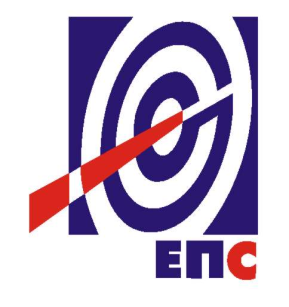 ПРВА ИЗМЕНА КОНКУРСНЕ ДОКУМЕНТАЦИЈЕ – Пречишћен текстза подношење понуда у отвореном поступку за јавну набавку добара бр. ЈНО/1000/0011/2018 (ЈАНА бр. 3121/2018)ГОРИВА ЗА ПУТНИЧКА ВОЗИЛА(Заведено у ЈП ЕПС под бројем 12.01. 74205 /12 -19 oд    13.02.2019. године)Београд, фебруар 2019. годинеНа основу чл. 32. и 61. Закона о јавним набавкама („Сл. гласник РС”, бр. 124/2012, 14/2015 и 68/2015, у даљем тексту: Закон), члана 2. Правилника о обавезним елементима конкурсне документације у поступцима јавних набавки и начину доказивања испуњености услова („Сл. гласник РС”, бр. 86/2015), Одлуке о покретању поступка јавне набавке број 12.01.671039/1-18 oд 31.12.2018. године и Решења о образовању комисије за јавну набавку 12.01.671039/2-18 oд 31.12.2018. године припремљена је:КОНКУРСНА ДОКУМЕНТАЦИЈАза подношење понуда у отвореном поступку за јавну набавку добара  „ГОРИВА ЗА ПУТНИЧКА ВОЗИЛА“ЈНО/1000/0011/2018 (ЈАНА бр. 3121/2018)Садржај конкурсне документације:											    страна	                              Укупан број страна документације: 52ОПШТИ ПОДАЦИ О ЈАВНОЈ НАБАВЦИПОДАЦИ О ПРЕДМЕТУ ЈАВНЕ НАБАВКЕ2.1 Опис предмета јавне набавке, назив и ознака из општег речника  набавкеОпис предмета јавне набавке: Набавка добара : Горива за путничка возила. Назив из општег речника набавке: Горива,  Ознака из општег речника набавке: 09100000.	Детаљани подаци о предмету набавке наведени су у техничкој спецификацији (поглавље 3. Конкурсне документације) ТЕХНИЧКА СПЕЦИФИКАЦИЈА (Врста, техничке карактеристике, квалитет, количина и опис добара, начин спровођења контроле и обезбеђивања гаранције квалитета, рок испоруке, начин и место испоруке добара)Врста и количина добараПредмет набавке су  горива за моторна возила и то:Гасно уље Evro dizel у количини од 1.719.850 lГасно уље Evro dizel  са адитивом   у количини од 806.735 lБезоловни моторни бензин Evro premijum BMB 95 у количини од 1.839.450 lБeзoлoвни мoтoрни бeнзин са адитивом у количини од 880.920 lАутогас TNG у количини од 175.542 lНАПОМЕНА:  Реч је о оквирним количинама према којима Продаваци дају своје понуде и у односу на које ће  Наручилацизвршити упоређивање и рангирање понуда применом критеријума за избор најповољније понуде. Наручилацће уговор о јавној набавци закључити на висину процењене вредности предметне јавне набавке, којa ће бити познатa на отварању понуда. Из тог разлога може доћи до промене оквирних количина.  Продаваци који дају своје понуде прихватају одступања у погледу количина као саставни део понуде, односно саставни део уговорне обавезе за Продаваца чија понуда буде оцењена као најповољнија.Набавка  горива се врши за потребе Наручиоца, односно његових Огранака, Техничких центара и Одсекa за техничке услуге Техничких центара Наручиоца  и то:ЈП Елeктрoпривреда Србиje , Бeoгрaд – ЈП ЕПС Управа, Балканска број 13, Београд  ЈП Eлeктрoприврeдa Србиje, Бeoгрaд - Огрaнaк РБ Колубара, Лaзaрeвaц, Улица Свeтoг Сaвe,  број 1, ЛазаревацЈП Eлeктрoприврeдa Србиje, Бeoгрaд - Огрaнaк ТЕНТ, Обреновац, Улица Богољуба Урошевића – Црног број 44, Обреновац        ЈП Eлeктрoприврeдa Србиje,  Бeoгрaд - Огрaнaк ТЕ-КО  Кoстoлaц, Улица Николе Тесле број 5-7, КостолацЈП Eлeктрoприврeдa Србиje, Бeoгрaд - Огрaнaк Дринско-Лимске ХЕ, Бајина Башта,  Улица Душана Јерковића број 1, Бајина БаштаЈП Елeктрoпривреда Србиje , Бeoгрaд - Огрaнaк ХЕ Ђердап,  Улица трг Краља Петра број 1, Кладово.                  ЈП Елeктрoпривреда Србиje , Бeoгрaд - Огрaнaк Пaнoнскe ТЕ-ТО Нови Сад,  Улица булевар ослобођења, број 100, Нови Сад  ЈП Елeктрoпривреда Србиje , Бeoгрaд - Огрaнaк Обновљиви извори енергије, Балканска 13, БеоградЈП Елeктрoпривреда Србиje , Бeoгрaд - Огрaнaк ЕПС Снабдевање, Београд,  Улица Масарикова 1-3, БеоградЈП Елeктрoпривреда Србиje, Бeoгрaд – Технички центар Београд, Улица Масарикова број 1-3, БеоградЈП Елeктрoпривреда Србиje, Бeoгрaд – Технички центар Нови Сад,  Улица Булевар ослобођења број 100, Нови Сад и то:Одсек за техничке услуге Нови Сад – ул. Булевар ослобођења 100, 21000 Нови СадОдсек за техничке услуге Суботица – ул. Сегедински пут 22-24, 24000 СуботицаОдсек за техничке услуге Панчево – ул. Молоша Обреновића 6, 26000 ПанчевоОдсек за техничке услуге Зрењанин – ул. Панчевачка 46, 23000 ЗрењанинОдсек за техничке услуге Рума – ул. Индустријска 2А, 22400 РумаОдсек за техничке услуге Сремска Митровица – ул. Фрушкогорска бб, 22000 Сремска МитровицаОдсек за техничке услуге Сомбор – ул. Апатински пут бб, 25000 СомборЈП Елeктрoпривреда Србиje, Бeoгрaд – Технички центар Крагујевац,  Улица Слободе број 7, Крагујевац и то:Одсек за техничке услуге Крагујевац,  ул. Слободе бр. 7, 34000 КрагујевацОдсек за техничке услуге Пожаревац, ул.Јована Шербановића бр. 17, 12000 ПожаревацОдсек за техничке услуге Смедерево, ул. Шалиначка бр. 60, 11300 СмедеревоЈП Елeктрoпривреда Србиje , Бeoгрaд – Технички центар Краљево,  Улица Димитрија Туцовића број 5, Краљево и то:Одсек за техничке услуге Аранђеловац, Кнеза Милоша 275, 34300 АранђеловацОдсек за техничке услуге Ваљево, ул. Сувоборка 9, 14000 ВаљевоОдсек за техничке услуге Јагодина, ул. 7. Јула 62, 35000 ЈагодинаОдсек за техничке услуге Краљево, ул. Димитрија Туцовића 5, 36000 КраљевоОдсека за техничке услуге Крушевац, ул. Косанчићева 32, 37000 КрушевацОдсек  за техничке услуге Лазаревац, ул. Јанка Стајчића 2, 11550 ЛазаревацОдсек за техничке услуге Лозница, ул. Слободана Пенезића, 15300 ЛозницаОдсек за техничке услуге Нови Пазар, ул. Димитрија Туцовића бб, 36300 Нови ПазарОдсек за техничке услуге Ужице, ул. Момчила Тешића 13, 31000 УжицеОдсек за техничке услуге Чачак, ул. Кренов пролаз бб, 32000 ЧачакОдсек за техничке услуге Шабац, ул. Јевремова 86, 15000 ШабацЈП Елeктрoпривреда Србиje, Бeoгрaд – Технички центар Ниш,  Улица булевар Зорана Ђинђића број 46а, Ниш и то:Одсек за техничке услуге Ниш, ул. Др Зорана Ђинђића  46а, 18000 Ниш;Одсек за техничке услуге Зајечар,  ул. Трг ослобођења бр. 37, 19000 Зајечар;Одсек за техничке услуге Лесковац ,  ул. Стојана Љубића бр. 16, 16000 Лесковац;Одсек за техничке услуге Врање,  ул. Жикице Јовановића Шпанца  бр. 21, 17500 Врање;Одсек за техничке услуге Прокупље, ул. Милоша Обилића бр. 36, 18400 Прокупље;Одсек за техничке услуге Пирот,  ул. Таковска бр. 3, 18300 Пирот.Динамика испорукеНаручилацдаје оквирну месечну динамику горива за моторна возила: Гасно уље Evro dizel143.320,83 литараГасно уље Evrodizel са адитивом67.227,92 литараБезоловни моторни бензин Evropremijum BMB 95153.287,50 литараБeзoлoвни мoтoрни бeнзин са адитивом73.410 литараАутогасTNG14.628,50 литараAd Blue 547,50 литараПродаваци који дају своје понуде прихватају  да ће  на основу дате оквирне месечне динамике, понудити јединичне цене горива из званичног ценовника на дан објављивања позива за подношење понуда, умањене за количински рабат по рабатној скали, која се прилаже уз понуду. Рабатна скала мора да садржи количински рабат изражен у динарима.  Као основица за обрачун рабата узима се цена са свим урачунатим дажбинама и ПДВ.Квалитет и техничке карактеристике (спецификације)Понуђено гориво за моторна возила мора да задовољава стандарде квалитета према важећем Правилнику о техничким и другим захтевима за течна горива нафтног порекла и SRPS стандарде на које се Правилник позива, Правилнику о техничким и другим захтевима за течни нафтни гас и  Правилнику о техничким и другим захтевима за мазива, индустријска уља и сродне производе и SRPS стандарде на које се Правилник позива.   Као  доказ за испуњеност овог услова, Продавац мора доставити:Уверења – сертификате са информацијама о течним горивима (техничке, физичке и хемијске карактеристике са границама прихватљивости) према тачки 3.3 конкурсне документације, издата од акредитоване лабораторије која има важећу акредитацију. Декларацију, односно потврду о усаглашености производа, издату од именованог тела.  Оверене техничке карактеристике (тачка 3.3 конкурсне документације) којима потврђује да ће испунити све тeхничке захтеве.          3.3. ФИЗИЧКО – ХЕМИЈСКЕ КАРАКТЕРИСТИКЕ  ТЕЧНИХ ГОРИВА3.3.1.ФИЗИЧКО – ХЕМИЈСКЕ КАРАКТЕРИСТИКЕ ГАСНОГ УЉА EVRO DIZELКАРАКТЕРИСТИКЕ                                                            EVRO DIZEL                                                                                (SRPS EN 590)Густина на 15° (kg/m3), најмање                                               820                                         највише                                                845Изглед               Бистра прозрачна течност без механичких нечистоћаДестилација 95% (V/V)                                                                                  предестилисаног на највише °C                                              360                        Кинематичка вискозност, mm2/S                                           na 40°C                          најмање                                                                                    2,00    највише                                                                                     4,50Садржај пепела, % (m/m), највише                                           0,01Угљенични остатак                                                                                                                              (на 10% остатка дестилације)                                                                                            % (m/m), највише                                                                         0,30Садржај воде (mg/kg) највише                                                  200Корозија бакарне траке (3h na 50 °C)                                                                        оцена (класа)                                                                                  1Оксидациона стабилност (g/m3), највише                               25Мазивост, кориговани пречник оштећења                                                                    услед хабања (wsd 1,4) на 60 °C (μm), највише                      460                                                           Садржај сумпора (mg/kg)                                                            10 Цетански индекс, најмање                                                          46Цетански број, најмање                                                               51Укупно нечистоће (mg/kg) највише                                           24*У зависности од климатских услова, а у складу са стандардом SRPS EN 590 или одговарајуће; Класа F – за период од 01. новембра до 31. марта3.3.2. ФИЗИЧКО – ХЕМИЈСКЕ КАРАКТЕРИСТИКЕ ГАСНОГ УЉА EVRO DIZELса адитивомКАРАКТЕРИСТИКЕ                                                            EVRO DIZEL                                                                               (SRPS EN 590)Густина на 15° (kg/m3), најмање                                               820                                         највише                                                845Изглед               Бистра прозрачна течност без механичких нечистоћаДестилација 95% (V/V)                                                                                  предестилисаног на највише °C                                              360                        Кинематичка вискозност, mm2/S                                           na 40°C                          најмање                                                                                    2,00    највише                                                                                     4,50Садржај пепела, % (m/m), највише                                           0,01Угљенични остатак                                                                                                                              (на 10% остатка дестилације)                                                                                            % (m/m), највише                                                                         0,30Садржај воде (mg/kg) највише                                                  200Корозија бакарне траке (3h na 50 °C)                                                                        оцена (класа)                                                                                  1Оксидациона стабилност (g/m3), највише                               25Мазивост, кориговани пречник оштећења                                                                    услед хабања (wsd 1,4) на 60 °C (μm), највише                      460                                                           Садржај сумпора (mg/kg)                                                            10 Цетански индекс, најмање                                                          46Цетански број, најмање                                                               51Укупно нечистоће (mg/kg) највише                                           24*У зависности од климатских услова, а у складу са стандардом SRPS EN 590 или одговарајуће; Класа F – за период од 01. новембра до 31. мартаНапомена: Продавац доставља карактеристике адитива који користи.       3.3.3. ФИЗИЧКО – ХЕМИЈСКЕ КАРАКТЕРИСТИКЕ        БЕЗОЛОВНОГ МОТОРНОГ БЕНЗИНА PREMIJUM BMB 95(мoрa дa зaдoвoљи зaхтeвe стaндaрдa SRPS EN 228 „или одговарајуће“)    3.3.4. ФИЗИЧКО – ХЕМИЈСКЕ КАРАКТЕРИСТИКЕ    БЕЗОЛОВНОГ МОТОРНОГ БЕНЗИНА СА АДИТИВОМ(мoрa дa зaдoвoљи зaхтeвe стaндaрдa SRPS EN 228 „или одговарајуће“)Безоловни моторни бензин са адитивима мора да задовољи све захтеве стандарда SRPS EN 228, осим за истраживачки октански број RON који мора износити најмање 98,0 и моторни октански број MON који мора износити најмање 88,03.3.5. ФИЗИЧКО – ХЕМИЈСКЕ КАРАКТЕРИСТИКЕ aутoгaсa TNG  (мoрa дa зaдoвoљи зaхтeвe стaндaрдa SRPS EN 589 „или одговарајуће“)3.3.6. ФИЗИЧКО – ХЕМИЈСКЕ КАРАКТЕРИСТИКЕ (мoрa дa зaдoвoљи зaхтeвe DIN V 70070, ISO 22241, CEFIC (AUS32) „или одговарајуће“Рок испоруке добараИспорука горива за моторна возила, вршиће се сукцесивно  до укупно уговорених средстава.Под даном испоруке подразумева се дан преузимања горива за моторна возила у моторно возило Наручиоца на бензинским станицама Продаваца.3.4  Место и начин испоруке добараИспорука горива се врши директно у друмска возила и друга средстава (грађевинска механизација, бензински агрегати, моторне дресине, косилице и др.), путем евиденционих картица у малопродајним објектима Продаваца.Евиденционе картице ће се издавати на регистарски број возила.Наручилацзадржава право да захтева издавање евиденционе картице, која се не води на регистарски број возила. Рок важности евиденционе картице је до писаног отказа картице од стране Наручиоца.Уношење ПИН је обавезан елемент за коришћење и заштиту евиденционе картице.3.5.   Квалитативни  и квантитативни пријемНаручилацима право на рекламацију квалитета и количине испоручених горива у ком случају је  дужан да уложи приговор без одлагања, одмах приликом преузимања/пријема робе, а у случају приговора на квалитет - у року од 24 часа од сазнања за недостатак,  а у случају скривених мана, одмах након сазнања за скривену ману.У случају приговора на количину горива, Наручилац– Огранак ЈП ЕПС – Технички центар ЈП ЕПС - Одсек за техничке услуге Техничких центара,  одмах обавештава Продаваца, који је дужан да упути Комисију за решавање рекламација, која ће на лицу места утврдити чињенично стање и о томе ће сачинити и потписати заједнички записник.Уколико се утврди да је рекламација Наручиоца оправдана, Продавац се обавезује да за такву испоруку обештетити Наручиоца за све друге трошкове које је због тога имало, због недостатака на испорученим добрима и штету коју је због тих недостатака претрпео на другим својим добрима и то према општим правилима о одговорности за штету.У случају неслагања Наручиоца и Продаваца о битним елементима испоруке, контролу извршене испоруке извршиће правно лице које је за тај посао регистровано и о томе сачинити свој записник. Трошкове ове контроле сноси Продавац. Понуђач је одговоран за све недостатке и оштећења на добрима, која су настала и после преузимања истих од стране Наручиоца, чији је узрок постојао пре преузимања (скривене мане).У случају неслагања Понуђача са извршеним квалитативним пријемом, као и неприхватања или оспоравања приговора, контролу извршене испоруке добара извршиће независна лабораторија, одобрена од стране Понуђача и Наручиоца. Одлука независне лабораторије биће коначна. Одлука независне лабораторије за контролу ни у ком случају не ослобађа Понуђача од његових обавеза и одговорности из овог Уговора.УСЛОВИ ЗА УЧЕШЋЕ У ПОСТУПКУ ЈАВНЕ НАБАВКЕ ИЗ ЧЛ. 75. И 76. ЗАКОНА О ЈАВНИМ НАБАВКАМА И УПУТСТВО КАКО СЕ ДОКАЗУЈЕ ИСПУЊЕНОСТ ТИХ УСЛОВАПонуда Понуђача који не докаже да испуњава наведене обавезне и додатне услове из тачака 1. до 7 овог обрасца, биће одбијена као неприхватљива.1. Сваки подизвођач мора да испуњава услове из члана 75. став 1. тачка 1), 2) и 4) Закона, што доказује достављањем доказа наведених у овом одељку. Доказ о испуњености услова из члана 75. став 1. тачка 5) овог Закона доставља се за део набавке који ће се извршити преко подизвођача.Услове у вези са капацитетима из члана 76. Закона, Понуђач испуњава самостално без обзира на ангажовање подизвођача.2. Сваки Понуђач из групе Понуђача  која подноси заједничку понуду мора да испуњава услове из члана 75. став 1. тачка 1), 2) и 4) Закона, што доказује достављањем доказа наведених у овом одељку. Услов из члана 75. став 1. тачка 5) овог Закона дужан је да испуни Понуђач из групе Понуђача којем је поверено извршење дела набавке за који је неопходна испуњеност тог услова. Услове у вези са капацитетима из члана 76. Закона Понуђачи из групе испуњавају заједно, на основу достављених доказа у складу са овим одељком конкурсне документације.3. Докази о испуњености услова из члана 77. Закона могу се достављати у неовереним копијама. Наручилацможе пре доношења одлуке о додели уговора, захтевати од Понуђача, чија је понуда на основу извештаја комисије за јавну набавку оцењена као најповољнија да достави на увид оригинал или оверену копију свих или појединих доказа.Ако Понуђач у остављеном, примереном року који не може бити краћи од пет дана, не достави на увид оригинал или оверену копију тражених доказа, Наручилацће његову понуду одбити као неприхватљиву.4. Лице уписано у Регистар Понуђача није дужно да приликом подношења понуде доказује испуњеност обавезних услова за учешће у поступку јавне набавке, односно Наручилацне може одбити као неприхватљиву, понуду зато што не садржи доказ одређен Законом или Конкурсном документацијом, ако је Понуђач, навео у понуди интернет страницу на којој су тражени подаци јавно доступни. У том случају Понуђач може, у Изјави (која мора бити потписана и оверена), да наведе да је уписан у Регистар Понуђача. Уз наведену Изјаву, Понуђач може да достави и фотокопију Решења о упису Понуђача у Регистар Понуђача.  На основу члана 79. став 5. Закона Понуђач није дужан да доставља следеће доказе који су јавно доступни на интернет страницама надлежних органа, и то:1)извод из регистра надлежног органа:-извод из регистра АПР: www.apr.gov.rs2)докази из члана 75. став 1. тачка 1) ,2) и 4) Закона-регистар Понуђача: www.apr.gov.rs5. Уколико је доказ о испуњености услова електронски документ, Понуђач доставља копију електронског документа у писаном облику, у складу са законом којим се уређује електронски документ.6. Ако Понуђач има седиште у другој држави, Наручилацможе да провери да ли су документи којима Понуђач доказује испуњеност тражених услова издати од стране надлежних органа те државе.7. Ако Понуђач није могао да прибави тражена документа у року за подношење понуде, због тога што она до тренутка подношења понуде нису могла бити издата по прописима државе у којој Понуђач има седиште и уколико уз понуду приложи одговарајући доказ за то, Наручилацће дозволити Понуђачу да накнадно достави тражена документа у примереном року.8. Ако се у држави у којој Понуђач има седиште не издају докази из члана 77. став 1. Закона, Понуђач може, уместо доказа, приложити своју писану изјаву, дату под кривичном и материјалном одговорношћу оверену пред судским или управним органом, јавним бележником или другим надлежним органом те државе9. Понуђач је дужан да без одлагања, а најкасније у року од пет дана од дана настанка промене у било којем од података које доказује, о тој промени писмено обавести Наручиоца и да је документује на прописани начин.5. КРИТЕРИЈУМ ЗА ДОДЕЛУ УГОВОРАОдлуку о додели уговора Наручилацће донети применом критеријума „економски најповољнија понуда“, у складу са чланом 85. Закона о јавним набавкамаПонуде ће се рангирати на основу елемената критеријума и пондера одређених за ове критеријуме и најповољнија је она понуда која има највећи збир пондера.Елементи критеријума:1.	Понуђена  цена         					 	   70 пондера2.	Распрострањеност мреже				   	   30 пондераУкупна оцена ће се формирати збиром пондера добијених на основу сваког појединачног критеријума:Оц = Оц1 + Оц2 где су:Оц – Оцена понудеОц1 – Оцена понуђене цене (максимално 70 пондера).Оц2 – Оцена распрострањености мреже (максимално 30 пондера) Елеменат критеријума под редним бројем:1)  Понуђена ценаМаксималан број пондера по овом елементу критеријума добија Понуђач са понуђеном најнижом укупном понуђеном ценом горива за моторна горива, која су предмет ове јавне набавке. Број пондера за остале Понуђаче, за овај елемент критеријума утврдиће се по формули:Оц1 = (најнижа понуђена укупна цена горива / укупна цена горива оцењиваног Понуђача) x 70Уговор се закључује на износ процењене вредности јавне набавке. Укупно понуђена цена горива  је  упоредна вредност и израчунава се на основу понуђених јединичних цена горива и оквирних количина горива датих у техничкој спецификацији.Уколико укупно понуђена цена прелази износ процењене вредности јавне набавке, понуда ће бити оцењена као неприхватљива.Доказ: - Образац понуде, Образац структуре цене, Ценовник Понуђача који важи на дан објављивања Позива за подношење понуда.2)  Распрострањеност мреже -   представља број бензинских станица на територији Републике Србије, оспособљених за картичну продају горива за моторна возила. Максималан број пондера по овом елементу критеријума добија Понуђач са понуђеним највећим бројем бензининских станица на територији Републике Србије, оспособљених за картичну  продају горива за моторна возила. Број пондера за остале Понуђаче, за овај елемент критеријума, утврдиће се по формули:Оц2 = (број бензинских станица оспособљених за картичну  продају горива оцењиваног Понуђача/ број бензинских станица Понуђача који има највећи број бензинских станица оспособљених за картичну  продају) x 30Доказ: Списак бензининских станица на територији Републике Србије, оспособљен за картичну  продају горива за моторна возила,  издат на меморандуму, потписан и оверен од стране овлашћеног лица Понуђача.Резервни критеријумУколико две или више понуда имају једнак укупан број пондера, набавка ће бити  додељена оном Понуђачу који је остварио већи број пондера за елемент критеријума доделе уговора „Понуђена цена“. Ако двe или више понуде имају исти  укупан број пондера, као и исти број пондера за елемент критеријума доделе уговора „Понуђена цена“, Понуђач коме ће бити додељен уговор биће изабран жребом.Наручилацће писмено обавестити све Понуђаче који су поднели понуде о датуму када ће се одржати извлачење путем жреба.Извлачење путем жреба Наручилацће извршити јавно. На посебним папирима, који су исте величине и боје, Наручилацће исписати називе Понуђача, те папире ставити у провидну кутију, одакле ће представник Комисије извући само један папир. Понуђачу, чији назив буде на извученом папиру, биће додељен уговор  о јавној набавци.Записник о  извлачењу путем жреба потписују чланови комисије и присутни овлашћени представници Понуђача, који преузимају примерак записника.Наручилацће поштом или електронским путем доставити Записник о  извлачењу путем жреба Понуђачима који нису присутни на извлачењу.6.  УПУТСТВО ПОНУЂАЧИМА КАКО ДА САЧИНЕ ПОНУДУКонкурсна документација садржи Упутство Понуђачима како да сачине понуду и потребне податке о захтевима Наручиоца у погледу садржине понуде, као и услове под којима се спроводи поступак избора најповољније понуде у поступку јавне набавке.Понуђач мора да испуњава све услове одређене Законом о јавним набавкама (у даљем тексту: Закон) и конкурсном документацијом. Понуда се припрема и доставља на основу позива, у складу са конкурсном документацијом, у супротном, понуда се одбија као неприхватљива.Језик на којем понуда мора бити састављенаНаручилацје припремио конкурсну документацију на српском језику и водиће поступак јавне набавке на српском језику. Понуда са свим прилозима мора бити сачињена на српском језику.Прилози који чине саставни део понуде, достављају се на српском језику. Уколико је неки прилог (доказ или документ) на страном језику, он мора бити преведен на српски језик и оверен од стране овлашћеног преводиоца.Начин састављања и подношења понудеПонуђач је обавезан да сачини понуду тако што Понуђач уписује тражене податке у обрасце који су саставни део конкурсне документације и оверава је печатом и потписом законског заступника, другог заступника уписаног у регистар надлежног органа или лица овлашћеног од стране законског заступника уз доставу овлашћења у понуди. Доставља их заједно са осталим документима који представљају обавезну садржину понуде.Препоручује се да сви документи поднети у понуди  буду нумерисани и повезани у целину (јемствеником, траком и сл.), тако да се појединачни листови, односно прилози, не могу накнадно убацивати, одстрањивати или замењивати. Препоручује се да се нумерација поднете документације и образаца у понуди изврши на свакоj страни на којој има текста, исписивањем “1 од н“, „2 од н“ и тако све до „н од н“, с тим да „н“ представља укупан број страна понуде.Препоручује се да доказе који се достављају уз понуду, а због своје важности не смеју бити оштећени, означени бројем (банкарска гаранција, меница...), стављају се у посебну фолију, а на фолији се видно означава редни број странице листа из понуде. Фолија се мора залепити при врху како би се докази, који се због своје важности не смеју оштетити, заштитили.Понуђач подноси понуду у затвореној коверти или кутији, тако да се при отварању може проверити да ли је затворена, на адресу: Јавно предузеће „Електропривреда Србије“, писарница - са назнаком: „Понуда за јавну набавку добара – Горива за путничка возила“, Јавна набавка број ЈНО/1000/0011/2018 (ЈАНА бр. 3121/2018) - НЕ ОТВАРАТИ“. На полеђини коверте обавезно се уписује тачан назив и адреса Понуђача, телефон и факс Понуђача, као и име и презиме овлашћеног лица за контакт.У случају да понуду подноси група Понуђача, на полеђини коверте је пожељно назначити да се ради о групи Понуђача и навести називе и адресу свих чланова групе Понуђача.У случају заједничке понуде групе Понуђача, све обрасце потписује и оверава члан групе Понуђача, који је одређен као Носилац посла у споразуму чланова групе Понуђача (изузев образаца који подразумевају давање изјава под материјалном и кривичном одговорношћу), које попуњава, потписује и оверава сваки члан групе Понуђача у своје име. Обавезна садржина понуде Садржину понуде, поред Обрасца понуде, чине и сви остали докази о испуњености услова из чл. 75.и 76.Закона, предвиђени чл. 77. Закона, који су наведени у конкурсној документацији, као и сви тражени прилози и изјаве (попуњени, потписани и печатом оверени) на начин предвиђен следећим ставом ове тачке:Образац понуде (Образац бр. 1)Структура цене (Образац бр. 2)Образац трошкова припреме понуде, ако Понуђач захтева надокнаду трошкова у складу са чл.88 Закона (Образац бр. 5)Изјава о независној понуди (Образац бр. 3)Изјава у складу са чланом 75. став 2. Закона (Образац бр. 4)Овлашћење за потписника понуде у складу са тачком 6.2 Конкурсне документације;Потписан и печатом оверен „Модел уговора“ (пожељно је да буде попуњен)Докази о испуњености услова из чл. 76. Закона у складу са чланом 77. Закон и Одељком 4. Конкурсне документације Уверењe – сертификат са информацијама о течним горивима (техничке, физичке и хемијске карактеристике са границама прихватљивости) према тачки 3.3 конкурсне документације, издата од акредитоване лабораторије која има важећу акредитацију.Декларација, односно потврда о усаглашености производа, издата од именованог тела.  Банкарска гаранција  за озбиљност понудеПожељно  је да сви обрасци и документи који чине обавезну садржину понуде буду сложени према наведеном редоследу.  Наручилацће одбити као неприхватљиве све понуде које не испуњавају услове из позива за подношење понуда и конкурсне документације.Наручилацће одбити као неприхватљиву понуду Понуђача, за коју се у поступку стручне оцене понуда утврди да докази који су саставни део понуде садрже неистините податке. Подношење и отварање понудаБлаговременим се сматрају понуде које су примљене, у складу са Позивом за подношење понуда објављеним на Порталу јавних набавки, без обзира на начин на који су послате.Ако је понуда поднета по истеку рока за подношење понуда одређеног у позиву, сматраће се неблаговременом, а Наручилацће по окончању поступка отварања понуда, овакву понуду вратити неотворену Понуђачу, са назнаком да је поднета неблаговремено.Комисија за јавне набавке ће благовремено поднете понуде јавно отворити дана наведеном у Позиву за подношење понуда у просторијама Јавног предузећа „Електропривреда Србије“ Београд, ул. Балканска 13, 11 000 Београд.Представници Понуђача који учествују у поступку јавног отварања понуда, морају да пре почетка поступка јавног отварања доставе Комисији за јавне набавке писано овлашћење за учествовање (не само за присуствовање) у овом поступку (пожељно да буде издато на меморандуму Понуђача) заведено и оверено печатом и потписом законског заступника Понуђача или другог заступника уписаног у регистар надлежног органа или лица овлашћеног од стране законског заступника уз доставу овлашћења у понуди.Комисија за јавну набавку води записник о отварању понуда у који се уносе подаци у складу са Законом.Записник о отварању понуда потписују чланови комисије и присутни овлашћени представници Понуђача, који преузимају примерак записника.Наручилацће у року од 3 (словима: три) дана од дана окончања поступка отварања понуда поштом или електронским путем доставити записник о отварању понуда Понуђачима који нису учествовали у поступку отварања понуда.Начин подношења понудеПонуђач може поднети само једну понуду.Понуду може поднети Понуђач самостално, група Понуђача, као и Понуђач са подизвођачем.Понуђач који је самостално поднео понуду не може истовремено да учествује у заједничкој понуди или као подизвођач. У случају да Понуђач поступи супротно наведеном упутству свака понуда Понуђача у којој се појављује биће одбијена. Понуђач може бити члан само једне групе Понуђача која подноси заједничку понуду, односно учествовати у само једној заједничкој понуди. Уколико је Понуђач, у оквиру групе Понуђача, поднео две или више заједничких понуда, Наручилацће све такве понуде одбити.Понуђач који је члан групе Понуђача не може истовремено да учествује као подизвођач. У случају да Понуђач поступи супротно наведеном упутству свака понуда Понуђача у којој се појављује биће одбијена. Измена, допуна и опозив понудеУ року за подношење понуде Понуђач може да измени или допуни већ поднету понуду писаним путем, на адресу Наручиоца, са назнаком „ИЗМЕНА – ДОПУНА - Понуда за јавну набавку добара “Горива за путничка возила“, Јавна набавка број ЈНО/1000/0011/2018 (ЈАНА бр. 3121/2018) -  НЕ ОТВАРАТИ”.У случају измене или допуне достављене понуде, Наручилацће приликом стручне оцене понуде узети у обзир измене и допуне само ако су извршене у целини и према обрасцу на који се, у већ достављеној понуди,измена или допуна односи.У року за подношење понуде Понуђач може да опозове поднету понуду писаним путем, на адресу Наручиоца, са назнаком „ОПОЗИВ - Понуда за јавну набавку добара “Горива за путничка возила“, Јавна набавка број ЈНО/1000/0011/2018 (ЈАНА бр. 3121/2018) -  НЕ ОТВАРАТИ”.У случају опозива поднете понуде пре истека рока за подношење понуда, Наручилацтакву понуду неће отварати, већ ће је неотворену вратити Понуђачу.. ПартијеНабавка није обликована по партијама. Понуда са варијантамаПонуда са варијантама није дозвољена. Подношење понуде са подизвођачимаПонуђач је дужан да у понуди наведе да ли ће извршење набавке делимично поверити подизвођачу. Ако Понуђач у понуди наведе да ће делимично извршење набавке поверити подизвођачу, дужан је да наведе:- назив подизвођача, а уколико уговор између Наручиоца и Понуђача буде закључен, тај подизвођач ће бити наведен у уговору;- проценат укупне вредности набавке који ће поверити подизвођачу, а који не може бити већи од 50% као и део предметне набавке који ће извршити преко подизвођача.Понуђач у потпуности одговара Наручиоцу за извршење уговорене набавке, без обзира на број подизвођача и обавезан је да Наручиоцу, на његов захтев, омогући приступ код подизвођача ради утврђивања испуњености услова.Обавеза Понуђача је да за подизвођача достави доказе о испуњености обавезних услова из члана 75. став 1. тачка 1), 2) и 4) Закона наведених у одељку Услови за учешће из члана 75. и 76. Закона и Упутство како се доказује испуњеност тих услова. Доказ о испуњености услова из члана 75. став 1. тачка 5) овог Закона доставља се за део набавке који ће се извршити преко подизвођача.Додатне услове Понуђач испуњава самостално, без обзира на агажовање подизвођача.Све обрасце у понуди потписује и оверава Понуђач, изузев образаца под пуном материјалном и кривичном одговорношћу, које попуњава, потписује и оверава сваки подизвођач у своје име.Понуђач не може ангажовати као подизвођача лице које није навео у понуди, у супротном Наручилацће реализовати средство обезбеђења и раскинути уговор, осим ако би раскидом уговора Наручилацпретрпео знатну штету. Понуђач може ангажовати као подизвођача лице које није навео у понуди, ако је на страни подизвођача након подношења понуде настала трајнија неспособност плаћања, ако то лице испуњава све услове одређене за подизвођача и уколико добије претходну сагласност Наручиоца. Наручилацу овом поступку не предвиђа примену одредби става 9. и 10. члана 80. Закона.Подношење заједничке понудеУ случају да више Понуђача поднесе заједничку понуду, они као саставни део понуде морају доставити Споразум о заједничком извршењу набавке, којим се међусобно и према Наручиоцу обавезују на заједничко извршење набавке, који обавезно садржи податке прописане члан 81. став 4. и 5.Закона и то: податке о члану групе који ће бити Носилац посла, односно који ће поднети понуду и који ће заступати групу Понуђача пред наручиоцем;опис послова сваког од Понуђача из групе Понуђача у извршењу уговора.Сваки Понуђач из групе Понуђача  која подноси заједничку понуду мора да испуњава услове из члана 75.  став 1. тачка 1), 2) и 4) Закона, наведене у одељку Услови за учешће из члана 75. и 76. Закона и Упутство како се доказује испуњеност тих услова. Услов из члана 75. став 1. тачка 5) овог Закона дужан је да испуни Понуђач из групе Понуђача којем је поверено извршење дела набавке за који је неопходна испуњеност тог услова. Услове у вези са капацитетима, у складу са чланом 76. Закона, Понуђачи из групе испуњавају заједно, на основу достављених доказа дефинисаних конкурсном документацијом.У случају заједничке понуде групе Понуђача обрасце под пуном материјалном и кривичном одговорношћу попуњава, потписује и оверава сваки члан групе Понуђача у своје име.( Образац Изјаве о независној понуди и Образац изјаве у складу са чланом 75. став 2. Закона) Понуђачи из групе Понуђача одговорају неограничено солидарно према Наручиоцу.Понуђена ценаЦена се исказује у динарима, без пореза на додату вредност.У случају да у достављеној понуди није назначено да ли је понуђена цена са или без пореза на додату вредност, сматраће се сагласно Закону, да је иста без пореза. Понуђач је обавезан да  у Обрасцу понуде наведе укупну цену горива без ПДВ, која се добија на основу оквирних количина горива и јединичних цена из ценовника Понуђача који важи на дан објављивања Позива за подношење понуда, умањене за количински рабат према рабатној скали за оквирне месечне количине дате у тачки 3.2 Конкурсне документације и умањене за ПДВ. Као обавезни прилог и саставни део Понуде обавезно се доставља ценовник Понуђача и рабатна скала Понуђача за количински рабат важећи на дан отварања понуда. У Обрасцу “Структура цене“ (Образац 2. из конкурсне документације) треба исказати структуру цене, сходно приложеном упутству у обрасцу.	Понуђена цена мора да покрива и укључује све трошкове које Понуђач има у реализацији испоруке течних горива за моторна возила.Цена течних горива за моторна возила утврђује се на паритету малопродајни објекти Понуђача -  бензинска станица Понуђача, и укључује све трошкове које Понуђач има у реализацији испоруке течних горива за моторна возила.Јединичне цене горива за моторна возила дефинисане су ценовником Понуђача, утврђеним одлукама Понуђача, на основу закона и подзаконских аката, у складу са кретањем цена нафтних деривата на тржишту у Републици Србији, који важи на дан преузимања горива на малопродајним објектима Понуђача, умањене за количински рабат по рабатној скали.Одобрени рабат се обрачунава на цену горива  са урачунатом акцизом, накнадом за формирање обавезних резерви нафте и деривата нафте, у складу са важећим прописима РС,  и са  обрачунатим ПДВ.Обрачун уговореног рабата врши се на месечном нивоу на укупну преузету количину горива од стране Наручиоца (Огранци Наручиоца, Технички центри Наручиоца и Одсеци за техничке услуге Техничких центара Наручиоца) за тај месец и висина рабата је у складу са рабатом, исказаним у рабатној скали. Као основица за обрачун рабата узима се цена са свим урачунатим дажбинама и ПДВ.Понуда која је изражена у две валуте, сматраће се неприхватљивом.Понуђена цена укључује све трошкове везане за испоруку предметних добара на траженом паритету.Ако је у понуди исказана неуобичајено ниска цена, Наручилацће поступити у складу са чланом 92. Закона.Рок испоруке добараИспорука горива за моторна возила, вршиће се сукцесивно  до утрошка укупно уговорених средстава.Под даном испоруке подразумева се дан преузимања горива за моторна возила у моторно возило Наручиоца на бензинским станицама Понуђача.6.13 Начин и услови плаћања Рок плаћања је до  45 (словима: четрдесетпет) дана од дана пријема исправног рачуна на вредност испорученог добра  и  отпремног документа, потписаног од стране Наручиоца – Огранка ЈП ЕПС - Техничког центра ЈП ЕПС - Одсека за техничке услуге Техничких центара ЈП ЕПС и Понуђача.Обрачун испорученог горива  врши  се од стране Понуђача сваког месеца, последњег дана у текућем месецу.Испоручена горива Понуђач ће фактурисати Наручиоцу месечно, најкасније до 15. у месецу за претходни месец:  Огранаку ЈП ЕПС – Техничком центру ЈП ЕПС - Одсеку за техничке услуге Техничких центара ЈП ЕПС,  по цени која важи на дан преузимања робе од стране Наручиоца на бензинским станицама Понуђача.Припадајући рабат одобрава се испостављањем књижног одобрења у текућем месецу за претходни.У испостављеном рачуну и отпремници, Понуђач је дужан да се придржава тачно дефинисаних назива робе из конкурсне документације и прихваћене понуде (из Обрасца структуре цене). Рачуни који не одговарају наведеним тачним називима, ће се сматрати неисправним. Уколико, због коришћења различитих шифарника и софтверских решења није могуће у самом рачуну навести горе наведени тачан назив, Понуђач је обавезан да уз рачун достави прилог са упоредним прегледом назива из рачуна са захтеваним називима из конкурсне документације и прихваћене понуде.6.14.Рок важења понуде Понуда мора да важи најмање 90 (словима: деведесет) дана од дана отварања понуда. У случају да Понуђач наведе краћи рок важења понуде, понуда ће бити одбијена, као неприхватљива. Средства финансијског обезбеђења Наручилацкористи право да захтева средстава финансијског обезбеђења (у даљем тексу СФО) којим Понуђачи обезбеђују испуњење својих обавеза у отвореном поступку јавне набавке (достављају се уз понуду), као и испуњење својих уговорних обавеза.Сви трошкови око прибављања средстава обезбеђења падају на терет Понуђача, а и исти могу бити наведени у Обрасцу трошкова припреме понуде.Члан групе Понуђача може бити налогодавац СФО.СФО морају да буду у валути у којој је и понуда.Ако се за време трајања Уговора промене рокови за извршење уговорне обавезе, важност  СФО мора се продужити. Понуђач је дужан да достави следећа средства финансијског обезбеђења:У понуди:Банкарска гаранција за озбиљност понудеПонуђач доставља оригинал банкарску гаранцију за озбиљност понуде у висини од 2 % вредности понудe, без ПДВ.Банкарскa гаранцијa Понуђача мора бити неопозива, безусловна (без права на приговор) и наплатива на први писани позив, са трајањем најмање од 30 (словима: тридесет) календарских дана дужи од рока важења понуде.Наручилацће уновчити гаранцију за озбиљност понуде дату уз понуду уколико: Понуђач након истека рока за подношење понуда повуче, опозове или измени своју понуду илиПонуђач коме је додељен уговор благовремено не потпише уговор о јавној набавци или Понуђач коме је додељен уговор не поднесе исправно средство обезбеђења за добро извршење посла у складу са захтевима из конкурсне документације.Поднета банкарска гаранција не може да садржи додатне услове за исплату, краће рокове, мањи износ или промењену месну надлежност за решавање спорова.У случају да је пословно седиште банке гаранта у Републици Србији у случају спора по овој Гаранцији, утврђује се надлежност суда у Београду и примена материјалног права Републике Србије. У случају да је пословно седиште банке гаранта изван Републике Србије у случају спора по овој Гаранцији, утврђује се надлежност Спољнотрговинске арбитраже при ПКС уз примену Правилника ПКС и процесног и материјалног права Републике Србије. Поднета банкарска гаранција не може да садржи додатне услове за исплату, краће рокове, мањи износ или промењену месну надлежност за решавање спорова.Гаранција се не може уступити и није преносива без сагласности Корисника, Налогодавца и Емисионе банке.Гаранција истиче на наведени датум, без обзира да ли нам је овај документ враћен или не.На банкарску гаранцију примењују се одредбе Једнобразних правила за гаранције УРДГ 758,Међународне Трговинске коморе у Паризу.Банкарска гаранција ће бити враћена Понуђачу са којим није закључен уговор одмах по закључењу уговора са Понуђачем чија је понуда изабрана као најповољнија, а Понуђачу са којим је закључен уговор у року од осам дана од дана предаје Наручиоцу инструмената обезбеђења извршења уговорених обавеза која су захтевана Уговором.`У року од 10 дана од закључења Уговора;Банкарска гаранција за добро извршење послаИзабрани Понуђач је дужан да у тренутку закључења Уговора а најкасније у року од 10 (словима: десет) дана од дана обостраног потписивања Уговора од законских заступника уговорних страна,  као одложни услов из члана 74. став 2. Закона о облигационим односима („Сл. лист СФРЈ“ бр. 29/78, 39/85, 45/89 – одлука УСЈ и 57/89, „Сл.лист СРЈ“ бр. 31/93 и „Сл. лист СЦГ“ бр. 1/2003 – Уставна повеља), као средство финансијског обезбеђења за добро извршење посла преда Наручиоцу неопозиву,  безусловну (без права на приговор) и на први писани позив наплативу банкарску гаранцију за добро извршење посла у износу од 5 %  вредности уговора без ПДВ. Банкарска гаранција која се доставља уз Уговор мора трајати најмање 12 (словима: дванаест) месеци. Уколико реализација Уговора буде трајала дуже од 12 (словима: дванаест) месеци, банкарска гаранција се мора продужити са роком важења до извршења уговорених обавеза Продавца.Ако се за време трајања уговора промене рокови за извршење уговорне обавезе, важност банкарске гаранције за добро извршење посла мора да се продужи. Поднета банкарска гаранција не може да садржи додатне услове за исплату, краће рокове, мањи износ или промењену месну надлежност за решавање спорова.Наручилацће уновчити дату банкарску гаранцију за добро извршење посла у случају да изабрани Понуђач не буде извршавао своје уговорне обавезе у роковима и на начин предвиђен Уговором. У случају да је пословно седиште банке гаранта у Републици Србији у случају спора по овој Гаранцији, утврђује се надлежност суда у Београду и примена материјалног права Републике Србије. У случају да је пословно седиште банке гаранта изван Републике Србије у случају спора по овој Гаранцији, утврђује се надлежност Сталне арбитраже при Привредној комори Србије уз примену њеног Правилника и процесног и материјалног права Републике Србије, са местом рада арбитраже у Београду.Банкарска гаранција се не може уступити и није преносива без сагласности уговорних страна и емисионе банке.На ову  банкарску гарнцију примењују се Једнообразна правила за гаранције на позив (URDG 758) Међународне трговинске коморе у Паризу.Ова гаранција истиче на наведени датум, без обзира да ли је овај документ враћен или није.Уколико гаранцију издаје страна банка, мора имати кредитни рејтинг.Достављање средстава финансијског обезбеђења:Средство финансијског обезбеђења за  озбиљност понуде доставља се као саставни део понуде и гласи на Јавно предузеће „Електропривреда Србије“ Београд, Балканска 13.Средство финансијског обезбеђења за добро извршење посла  гласи на Јавно предузеће „Електропривреда Србије“, Београд, Балканска 13,  и доставља се лично или поштом на адресу: Јавно предузеће „Електопривреда Србије“, Београд, Балканска 13са назнаком: Средство финансијског обезбеђења за ЈН број ЈНO/1000/0011/2018 Начин означавања поверљивих података у понудиПодаци које Понуђач оправдано означи као поверљиве биће коришћени само у току поступка јавне набавке у складу са позивом и неће бити доступни ником изван круга лица која су укључена у поступак јавне набавке. Ови подаци неће бити објављени приликом отварања понуда и у наставку поступка. Наручилацможе да одбије да пружи информацију која би значила повреду поверљивости података добијених у понуди. Као поверљива, Понуђач може означити документа која садрже личне податке, а које не садржи ни један јавни регистар, или која на други начин нису доступна, као и пословне податке који су прописима одређени као поверљиви. Наручилацће као поверљива третирати она документа која у десном горњем углу великим словима имају исписано „ПОВЕРЉИВО“.Наручилацне одговара за поверљивост података који нису означени на горе наведени начин.Ако се као поверљиви означе подаци који не одговарају горе наведеним условима, Наручилацће позвати Понуђача да уклони ознаку поверљивости. Понуђач ће то учинити тако што ће његов представник изнад ознаке поверљивости написати „ОПОЗИВ“, уписати датум, време и потписати се.Ако Понуђач у року који одреди Наручилацне опозове поверљивост докумената, Наручилацће третирати ову понуду као понуду без поверљивих података.Наручилацје дужан да доследно поштује законите интересе Понуђача, штитећи њихове техничке и пословне тајне у смислу закона којим се уређује заштита пословне тајне.Неће се сматрати поверљивим докази о испуњености обавезних услова,цена и други подаци из понуде који су од значаја за примену критеријума и рангирање понуде. Поштовање обавеза које произлазе из прописа о заштити на раду и других прописаПонуђач је дужан да при састављању понуде изричито наведе да је поштовао обавезе које произлазе из важећих прописа о заштити на раду, запошљавању и условима рада, заштити животне средине, као и да нема забрану обављања делатности која је на снази у време подношења понуде (Образац 4. из конкурсне документације).Начело заштите животне средине и обезбеђивања енергетске ефикасностиНаручилацје дужан да набавља добра која не загађују, односно који минимално утичу на животну средину, односно који обезбеђују адекватно смањење потрошње енергије – енергетску ефикасност.Додатне информације и објашњењаЗаинтерсовано лице може, у писаном облику, тражити од Наручиоца додатне информације или појашњења у вези са припремањем понуде, при чему може да укаже Наручиоцу и на евентуално уочене недостатке и неправилности у конкурсној документацији, најкасније пет дана пре истека рока за подношење понуде, на адресу Наручиоца, са назнаком: „ОБЈАШЊЕЊА – позив за јавну набавку број ЈНO/1000/0011/2018 (ЈАНА бр. 3121/2018) или електронским путем на е-mail адресу: mira.paljic@eps.rsНаручилацће у року од три дана по пријему захтева објавити Одговор на захтев на Порталу јавних набавки и својој интернет страници.Тражење додатних информација и појашњења телефоном није дозвољено.Ако је документ из поступка јавне набавке достављен од стране Наручиоца или Понуђача путем електронске поште или факсом, страна која је извршила достављање дужна је да од друге стране захтева да на исти начин потврди пријем тог документа, што је друга страна дужна и да учини када је то неопходно као доказ да је извршено достављање.Ако Наручилацу року предвиђеном за подношење понуда измени или допуни конкурсну документацију, дужан је да без одлагања измене или допуне објави на Порталу јавних набавки и на својој интернет страници.Ако Наручилацизмени или допуни конкурсну документацију осам или мање дана пре истека рока за подношење понуда, Наручилацје дужан да продужи рок за подношење понуда и објави обавештење о продужењу рока за подношење понуда.По истеку рока предвиђеног за подношење понуда Наручилацне може да мења нити да допуњује конкурсну документацију.Комуникација у поступку јавне набавке се врши на начин предвиђен чланом 20. Закона.У зависности од изабраног вида комуникације, Наручилацће поступати у складу са 13. начелним ставом који је Републичка комисија за заштиту права у поступцима јавних набавки заузела на 3. Општој седници, 14.04.2014. године (објављеним на интернет страници www.кjn.gov.rs).Трошкови понудеТрошкове припреме и подношења понуде сноси искључиво Понуђач и не може тражити од Наручиоца накнаду трошкова.Понуђач може да у оквиру понуде достави укупан износ и структуру трошкова припремања понуде тако што попуњава, потписује и оверава печатом Образац трошкова припреме понуде.Ако је поступак јавне набавке обустављен из разлога који су на страни Наручиоца, Наручилацје дужан да Понуђачу надокнади трошкове израде узорка или модела, ако су израђени у складу са техничким спецификацијама Наручиоца и трошкове прибављања средства обезбеђења, под условом да је Понуђач тражио накнаду тих трошкова у својој понуди.Додатна објашњења, контрола и допуштене исправкеНаручилацможе да захтева од Понуђача додатна објашњења која ће му помоћи при прегледу, вредновању и упоређивању понуда, а може да врши и контролу (увид) код Понуђача, односно његовог подизвођача.Уколико је потребно вршити додатна објашњења, Наручилацће Понуђачу оставити примерени рок да поступи по позиву Наручиоца, односно да омогући Наручиоцу контролу (увид) код Понуђача, као и код његовог подизвођача.Наручилацможе, уз сагласност Понуђача, да изврши исправке рачунских грешака уочених приликом разматрања понуде по окончаном поступку отварања понуда.У случају разлике између јединичне цене и укупне цене, меродавна је јединична цена. Ако се Понуђач не сагласи са исправком рачунских грешака, Наручилацће његову понуду одбити као неприхватљиву.Разлози за одбијање понуде Понуда ће бити одбијена ако:је неблаговремена, неприхватљива или неодговарајућа;ако се Понуђач не сагласи са исправком рачунских грешака;ако има битне недостатке сходно члану 106. ЗаконаНаручилацће донети одлуку о обустави поступка јавне набавке у складу са чланом 109. Закона.Рок за доношење Одлуке о додели уговора/обуставиНаручилацће одлуку о додели уговора/обустави поступка донети у року од максимално 25 (словима: двадесетпет) дана од дана јавног отварања понуда.Одлуку о додели уговора/обустави поступка  Наручилацће објавити на Порталу јавних набавки и на својој интернет страници у року од 3 (словима: три) дана од дана доношења.Негативне референцеНаручилацможе одбити понуду уколико поседује доказ да је Понуђач у претходне три године пре објављивања позива за подношење понуда, у поступку јавне набавке:поступао супротно забрани из чл. 23. и 25. Закона;учинио повреду конкуренције;доставио неистините податке у понуди или без оправданих разлога одбио да закључи уговор о јавној набавци, након што му је уговор додељен;одбио да достави доказе и средства обезбеђења на шта се у понуди обавезао.Наручилацможе одбити понуду уколико поседује доказ који потврђује да Понуђач није испуњавао своје обавезе по раније закљученим уговорима о јавним набавкама који су се односили на исти предмет набавке, за период од претходне три годинепре објављивања позива за подношење понуда. Доказ наведеног може бити:правоснажна судска одлука или коначна одлука другог надлежног органа;исправа о реализованом средству обезбеђења испуњења обавеза у поступку јавне набавке или испуњења уговорних обавеза;исправа о наплаћеној уговорној казни;рекламације потрошача, односно корисника, ако нису отклоњене у уговореном року;изјава о раскиду уговора због неиспуњења битних елемената уговора дата на начин и под условима предвиђеним законом којим се уређују облигациони односи;доказ о ангажовању на извршењу уговора о јавној набавци лица која нису означена у понуди као подизвођачи, односно чланови групе Понуђача;други одговарајући доказ примерен предмету јавне набавке који се односи на испуњење обавеза у ранијим поступцима јавне набавке или по раније закљученим уговорима о јавним набавкама.Наручилацможе одбити понуду ако поседује доказ из става 3. тачка 1) члана 82. Закона, који се односи на поступак који је спровео или уговор који је закључио и други Наручилацако је предмет јавне набавке истоврсан. Наручилацће поступити на наведене начине и у случају заједничке понуде групе Понуђача уколико утврди да постоје напред наведени докази за једног или више чланова групе Понуђача. Увид у документацијуПонуђач има право да изврши увид у документацију о спроведеном поступку јавне набавке после доношења одлуке о додели уговора, односно одлуке о обустави поступка о чему може поднети писмени захтев Наручиоцу.Наручилацје дужан да лицу из става 1. омогући увид у документацију и копирање документације из поступка о трошку подносиоца захтева, у року од два дана од дана пријема писаног захтева, уз обавезу да заштити податке у складу са чл.14. Закона.Заштита права ПонуђачаОбавештење о роковима и начину подношења захтева за заштиту права, са детаљним упутством о садржини потпуног захтева за заштиту права у складу са чланом 151. став 1. тач. 1)–7) Закона, као и износом таксе из члана 156. став 1. тач. 1)–3) Закона и детаљним упутством о потврди из члана 151. став 1. тачка 6) Закона којом се потврђује да је уплата таксе извршена, а која се прилаже уз захтев за заштиту права приликом подношења захтева Наручиоцу, како би се захтев сматрао потпуним:Рокови и начин подношења захтева за заштиту права:Захтев за заштиту права подноси се лично или путем поште на адресу: ЈП „Електропривреда Србије“ Београд, Балканска 13, Сектор за набавке за набавке и коморцијалне послове, са назнаком Захтев за заштиту права за јавну набавку  добара “Горива за путничка возила“, Јавна набавка број ЈНО/1000/0011/2018 (ЈАНА бр. 3121/2018), а копија се истовремено доставља Републичкој комисији.Захтев за заштиту права се може доставити и путем електронске поште на e-mail: mira.paljic@eps.rs.Захтев за заштиту права може се поднети у току целог поступка јавне набавке, против сваке радње Наручиоца, осим ако овим законом није другачије одређено.Захтев за заштиту права којим се оспорава врста поступка, садржина позива за подношење понуда или конкурсне документације сматраће се благовременим ако је примљен од стране Наручиоца најкасније  7 (словима: седам) дана пре истека рока за подношење понуда, без обзира на начин достављања и уколико је подносилац захтева у складу са чланом 63. став 2. овог закона указао Наручиоцу на евентуалне недостатке и неправилности, а Наручилацисте није отклонио. Захтев за заштиту права којим се оспоравају радње које Наручилацпредузме пре истека рока за подношење понуда, а након истека рока из става 3. ове тачке, сматраће се благовременим уколико је поднет најкасније до истека рока за подношење понуда. После доношења одлуке о додели уговора  и одлуке о обустави поступка, рок за подношење захтева за заштиту права је 10 (словима: десет) дана од дана објављивања одлуке на Порталу јавних набавки. Захтев за заштиту права не задржава даље активности Наручиоца у поступку јавне набавке у складу са одредбама члана 150. Закона. Наручилацобјављује обавештење о поднетом захтеву за заштиту права на Порталу јавних набавки и на својој интернет страници најкасније у року од 2 (словима: два) дана од дана пријема захтева за заштиту права. Наручилацможе да одлучи да заустави даље активности у случају подношења захтева за заштиту права, при чему је тад дужан да у обавештењу о поднетом захтеву за заштиту права наведе да зауставља даље активности у поступку јавне набавке. Детаљно упутство о садржини потпуног захтева за заштиту права у складу са чланом   151. став 1. тач. 1) – 7) Закона:Захтев за заштиту права садржи:1) назив и адресу подносиоца захтева и лице за контакт2) назив и адресу Наручиоца3) податке о јавној набавци која је предмет захтева, односно о одлуци Наручиоца4) повреде прописа којима се уређује поступак јавне набавке5) чињенице и доказе којима се повреде доказују6) потврду о уплати таксе из члана 156. Закона7) потпис подносиоца.Ако поднети захтев за заштиту права не садржи све обавезне елементе   Наручилацће такав захтев одбацити закључком. Закључак   Наручилацдоставља подносиоцу захтева и Републичкој комисији у року од три дана од дана доношења. Против закључка Наручиоца подносилац захтева може у року од три дана од дана пријема закључка поднети жалбу Републичкој комисији, док копију жалбе истовремено доставља Наручиоцу. Износ таксе из члана 156. став 1. тач. 1)- 3) Закона:Подносилац захтева за заштиту права дужан је да на рачун буџета Републике Србије (број рачуна: 840-30678845-06, шифра плаћања 153 или 253, позив на број 100000112018, сврха: ЗЗП, ЈП ЕПС, јн. бр. ЈНО/1000/0011/2018 (ЈАНА бр. 3121/2018), прималац уплате: буџет Републике Србије) уплати таксу од: 1) 250.000 динара ако се захтев за заштиту права подноси пре отварања понуда и ако је процењена вредност већа од 120.000.000 динара 2) ) 0,1% процењене вредности јавне набавке, односно понуђене цене Понуђача којем је додељен уговор, ако се захтев за заштиту права подноси након отварања понуда и ако је та вредност већа од 120.000.000 динара Свака странка у поступку сноси трошкове које проузрокује својим радњама.Ако је захтев за заштиту права основан, Наручилацмора подносиоцу захтева за заштиту права на писани захтев надокнадити трошкове настале по основу заштите права.Ако захтев за заштиту права није основан, подносилац захтева за заштиту права мора Наручиоцу на писани захтев надокнадити трошкове настале по основу заштите права.Ако је захтев за заштиту права делимично усвојен, Републичка комисија одлучује да ли ће свака странка сносити своје трошкове или ће трошкови бити подељени сразмерно усвојеном захтеву за заштиту права.Странке у захтеву морају прецизно да наведу трошкове за које траже накнаду.Накнаду трошкова могуће је тражити до доношења одлуке Наручиоца, односно Републичке комисије о поднетом захтеву за заштиту права.О трошковима одлучује Републичка комисија. Одлука Републичке комисије је извршни наслов.Детаљно упутство о потврди из члана 151. став 1. тачка 6) ЗаконаПотврда којом се потврђује да је уплата таксе извршена, а која се прилаже уз захтев за заштиту права приликом подношења захтева Наручиоцу, како би се захтев сматрао потпуним.Чланом 151. Закона  је прописано да захтев за заштиту права мора да садржи, између осталог, и потврду о уплати таксе из члана 156. Закона.Подносилац захтева за заштиту права је дужан да на одређени рачун буџета Републике Србије уплати таксу у износу прописаном чланом 156. Закона.Као доказ о уплати таксе, у смислу члана 151. став 1. тачка 6) Закона, прихватиће се:1. Потврда о извршеној уплати таксе из члана 156. Закона која садржи следеће елементе:(1) да буде издата од стране банке и да садржи печат банке;(2) да представља доказ о извршеној уплати таксе, што значи да потврда мора да садржи податак да је налог за уплату таксе, односно налог за пренос средстава реализован, као и датум извршења налога. * Републичка комисија може да изврши увид у одговарајући извод евиденционог рачуна достављеног од стране Министарства финансија – Управе за трезор и на тај начин додатно провери чињеницу да ли је налог за пренос реализован.(3) износ таксе из члана 156. Закона, чија се уплата врши;(4) број рачуна: 840-30678845-06;(5) шифру плаћања: 153 или 253;(6) позив на број: подаци о броју или ознаци јавне набавке поводом које се подноси захтев за заштиту права;(7) сврха: ЗЗП; назив Наручиоца; број или ознака јавне набавке поводом које се подноси захтев за заштиту права;(8) корисник: буџет Републике Србије;(9) назив уплатиоца, односно назив подносиоца захтева за заштиту права за којег је извршена уплата таксе;(10) потпис овлашћеног лица банке.2. Налог за уплату, први примерак, оверен потписом овлашћеног лица и печатом банке или поште, који садржи и све друге елементе из потврде о извршеној уплати таксе наведене под тачком 1.3. Потврда издата од стране Републике Србије, Министарства финансија, Управе за трезор, потписана и оверена печатом, која садржи све елементе из потврде оизвршеној уплати таксе из тачке 1, осим оних наведених под (1) и (10), за подносиоце захтева за заштиту права који имају отворен рачун у оквиру припадајућег консолидованог рачуна трезора, а који се води у Управи за трезор (корисници буџетских средстава, корисници средстава организација за обавезно социјално осигурање и други корисници јавних средстава);4. Потврда издата од стране Народне банке Србије, која садржи све елементе из потврде о извршеној уплати таксе из тачке 1, за подносиоце захтева за заштиту права (банке и други субјекти) који имају отворен рачун код Народне банке Србије у складу са законом и другим прописом.Примерак правилно попуњеног налога за пренос и примерак правилно попуњеног налога за уплату могу се видети на сајту Републичке комисије за заштиту права у поступцима јавних набавки http://www.kjn.gov.rs/ci/uputstvo-o-uplati-republicke-administrativne-takse.htmlи http://www.kjn.gov.rs/download/Taksa-popunjeni-nalozi-ci.pdfУПЛАТА ИЗ ИНОСТРАНСТВАУплата таксе за подношење захтева за заштиту права из иностранства може се извршити на девизни рачун Министарства финансија – Управе за трезорНАЗИВ И АДРЕСА БАНКЕ:Народна банка Србије (НБС)11000 Београд, ул. Немањина бр. 17СрбијаSWIFT CODE: NBSRRSBGXXXНАЗИВ И АДРЕСА ИНСТИТУЦИЈЕ:Министарство финансијаУправа за трезорул. Поп Лукина бр. 7-911000 БеоградIBAN: RS 35908500103019323073НАПОМЕНА: Приликом уплата средстава потребно је навести следеће информације о плаћању - „детаљи плаћања“ (FIELD 70: DETAILS OF PAYMENT):– број у поступку јавне набавке на које се захтев за заштиту права односи иназив Наручиоца у поступку јавне набавке.У прилогу су инструкције за уплате у валутама: EUR и USD.PAYMENT INSTRUCTIONS Закључивање и ступање на снагу уговораНаручилацће доставити уговор о јавној набавци Понуђачу којем је додељен уговор у року од 8 (словима: осам) дана од протека рока за подношење захтева за заштиту права.Понуђач којем буде додељен уговор, обавезан је да у року од највише 10 (словима: десет) дана од дана закључења уговора достави банкарску гаранцију за добро извршење посла.Ако Понуђач којем је додељен уговор одбије да потпише уговор или уговор не потпише у примереном року који Наручилацодреди, Наручилацможе закључити уговор са првим следећим најповољнијим Понуђачем и наплатити банкарску гаранцију за озбиљност понуде Понуђачу који не потпише уговор.Уколико у року за подношење понуда пристигне само једна понуда и та понуда буде прихватљива, Наручилацће сходно члану 112. став 2. тачка 5) Закона закључити уговор са Понуђачем и пре истека рока за подношење захтева за заштиту права. Измене током трајања уговораНаручилацможе након закључења уговора о јавној набавци без спровођења поступка јавне набавке повећати обим предмета набавке до лимита прописаног чланом 115. став 1. Закона.Наручилацможе повећати обим предмета јавне набавке из уговора о јавној набавци за максимално за 10.000.000.00 (словима: десетмилиона) динара без ПДВ под условом да има обезбеђена финансијска средства, у случају непредвиђених околности приликом реализације Уговора, за које се није могло знати приликом планирања набавке.Након закључења уговора о јавној набавци Наручилацможе да дозволи промену цене и других битних елемената уговора из објективних разлога, као што су: виша сила, измена важећих законских прописа, мере државних органа, настале околности које отежавају испуњење обавезе једне Уговорне стране или се због њих не може остварити сврха овог Уговора.У наведеним случаjевима Наручилацће донети Одлуку о измени уговора која садржи податке у складу са Прилогом 3Л Закона и у року од три дана од дана доношења исту објавити на Порталу јавних набавки, као и доставити извештај Управи за јавне набавке и Државној ревизорској институцији.ОБРАСЦИОБРАЗАЦ 1.ОБРАЗАЦ ПОНУДЕПонуда бр._________ од _______________ за  отворени поступак јавне набавке добaра, „Горива за путничка возила“ Јавна набавка број ЈНО/1000/0011/2018 (ЈАНА бр. 3121/2018)2) ПОНУДУ ПОДНОСИ: Напомена: заокружити начин подношења понуде и уписати податке о подизвођачу, уколико се понуда подноси са подизвођачем, односно податке о свим учесницима заједничке понуде, уколико понуду подноси група Понуђача3) ПОДАЦИ О ПОДИЗВОЂАЧУ Напомена:Табелу „Подаци о подизвођачу“ попуњавају само они Понуђачи који подносе  понуду са подизвођачем, а уколико има већи број подизвођача од места предвиђених у табели, потребно је да се наведени образац копира у довољном броју примерака, да се попуни и достави за сваког подизвођача.4) ПОДАЦИ О ЧЛАНУ ГРУПЕ ПОНУЂАЧАНапомена:Табелу „Подаци о учеснику у заједничкој понуди“ попуњавају само они Понуђачи који подносе заједничку понуду, а уколико има већи број учесника у заједничкој понуди од места предвиђених у табели, потребно је да се наведени образац копира у довољном броју примерака, да се попуни и достави за сваког Понуђача који је учесник у заједничкој понуди.5) ЦЕНА И КОМЕРЦИЈАЛНИ УСЛОВИ ПОНУДЕКОМЕРЦИЈАЛНИ УСЛОВИ               Датум 				                                      Понуђач________________________                  М.П.	              _____________________                                      Напомене:-  Понуђач је обавезан да у обрасцу понуде попуни све комерцијалне услове (сва празна поља)- Уколико Понуђачи подносе заједничку понуду,група Понуђача може да овласти једног Понуђача из групе Понуђача који ће попунити, потписати и печатом оверити образац понуде или да образац понуде потпишу и печатом овере сви Понуђачи из групе Понуђача (у том смислу овај образац треба прилагодити већем броју потписника).ОБРАЗАЦ 2.ОБРАЗАЦ СТРУКУТРЕ ЦЕНЕ Упуство за попуњавање обрасца структуре цене:Понуђачи попуњавају тражене податке у табели Обрасца структуре цене.У Колону 4 се уписује јединична цена са ПДВ-ом из ценовника Понуђача која важи на дан објављивања позива за подношење понуда и представља основицу за обрачун рабата.У Колону 5 се уписује износ понуђеног  количинског  рабата према рабатној скали, за предвиђене  месечне количине дате у тачки 3.2 Конкурсне документацијеУ Колону 6 се уписује јединична цена ca ПДВ-ом умањена за понуђени  количински рабат.  У колону 7 се уписује износ ПДВ-а  у дин/литУ колону 8 се уписује  јединична цена без ПДВ-а умањена за понуђени  количински рабат. У Колону 9 се уписује укупна цена без ПДВ-а, која се добија множењем оквирних количина са јединичном ценом без ПДВ-а умањеном за понуђени  количински рабат (колона 3 x колона 8). Ова цена се уписује у Образац понуде (Образац 1). Укупно понуђена цена горива  је  упоредна вредност, Уговор ће бити закључен на процењену вредност јавне набавке. Уколико укупно понуђена цена прелази износ процењене вредности јавне набавке, понуда ће бити оцењена као неприхватљива.У Колону 10 се уписује укупна цена са ПДВ-ом, која се добија сабирањем укупне цене без ПДВ-а и износа ПДВ-а (колона 9 + колона 7)Уколико Понуђач не попуни све тражене податке, понуда ће  бити одбијена као неприхватљива.Напомена:-Уколико група Понуђача подноси заједничку понуду овај образац потписује и оверава носилац посла.- Уколико Понуђач подноси понуду са подизвођачем овај образац потписује и оверава печатом Понуђач. ОБРАЗАЦ 3.На основу члана 26. Закона ( „Службени гласник РС“, бр. 124/2012, 14/2015 и 68/2015), (даље: Закон),  члана 2. став 1. тачка 6) подтачка (4) и члана 16. Правилника о обавезним елементима конкурсне документације у поступцима јавних набавки начину доказивања испуњености услова («Службени гласник РС», бр.86/15) Понуђач даје:ИЗЈАВУ О НЕЗАВИСНОЈ ПОНУДИи под пуном материјалном и кривичном одговорношћу потврђује да је Понуду број:________ за јавну набавку добара, „Горива за путничка возила“, Јавна набавка број ЈНО/1000/0011/2018 (ЈАНА бр. 3121/2018),  Наручиоца Јавно предузеће „Електропривреда Србије“ Београд по Позиву за подношење понуда, објављеном на Порталу јавних набавки и интернет страници Наручиоца, поднео независно, без договора са другим Понуђачима или заинтересованим лицима.У супротном упознат је да ће сходно члану 168.став 1.тачка 2) Закона, уговор о јавној набавци бити ништав.Напомена:Уколико заједничку понуду подноси група Понуђача Изјава се доставља за сваког члана групе Понуђача. Изјава мора бити попуњена, потписана од стране овлашћеног лица за заступање Понуђача из групе Понуђача и оверена печатом. Приликом подношења понуде овај образац копирати у потребном броју примерака.Образац 3 – „Изјава о независној понуди“  може се користити и за партију 1 и за партију 2, попуњава се посебно за сваку партију ОБРАЗАЦ 4.На основу члана 75. став 2. Закона („Службени гласник РС“ бр.124/2012, 14/2015  и 68/2015) као Понуђач/подизвођач дајем:И З Ј А В Укојом изричито наводимо да смо у свом досадашњем раду и при састављању Понуде  број: ______________ за јавну набавку добара, „Горива за путничка возила“, Јавна набавка број ЈНО/1000/0011/2018 (ЈАНА бр. 3121/2018), поштовали обавезе које произилазе из важећих прописа о заштити на раду, запошљавању и условима рада, заштити животне средине, као и да немамо забрану обављања делатности која је на снази у време подношења Понуде.Напомена: Уколико заједничку понуду подноси група Понуђача Изјава се доставља за сваког члана групе Понуђача. Изјава мора бити попуњена, потписана од стране овлашћеног лица за заступање Понуђача из групе Понуђача и оверена печатом. У случају да Понуђач подноси понуду са подизвођачем, Изјава се доставља за Понуђача и сваког подизвођача. Изјава мора бити попуњена, потписана и оверена од стране овлашћеног лица за заступање Понуђача/подизвођача и оверена печатом.Приликом подношења понуде овај образац копирати у потребном броју примерака.Образац 4 – „Изјава“  може се користити и за партију 1 и за партију 2, попуњава се посебно за сваку партију ОБРАЗАЦ 5.                                          ОБРАЗАЦ ТРОШКОВА ПРИПРЕМЕ ПОНУДЕза јавну набавку добара „Горива за путничка возила“, Јавна набавка број ЈНО/1000/0011/2018 (ЈАНА бр. 3121/2018).На основу члана 88. став 1. Закона о јавним набавкама („Службени гласник РС“, бр.124/12, 14/15 и 68/15), (даље: Закон), члана  2. став 1. тачка 6) подтачка (3) и члана 15. Правилника о обавезним елементима конкурсне документације у поступцима јавних набавки и начину доказивања испуњености услова  (”Службени гласник РС” бр. 86/15), уз понуду прилажем СТРУКТУРУ ТРОШКОВА ПРИПРЕМЕ ПОНУДЕСтруктуру трошкова припреме понуде прилажем и тражим накнаду наведених трошкова уколико Наручилацпредметни поступак јавне набавке обустави из разлога који су на страни Наручиоца , сходно члану 88. став 3. Закона.Напомена:-образац трошкова припреме понуде попуњавају само они Понуђачи који су имали наведене трошкове и који траже да им их Наручилацнадокнади у Законом прописаном случају-остале трошкове припреме и подношења понуде сноси искључиво Понуђач и не може тражити од Наручиоца накнаду трошкова (члан 88. став 2. Закона. -уколико Понуђач не попуни образац трошкова припреме понуде, Наручилацније дужан да му надокнади трошкове и у Законом прописаном случају-Уколико група Понуђача подноси заједничку понуду овај образац потписује и оверава носилац посла.Уколико Понуђач подноси понуду са подизвођачем овај образац потписује и оверава печатом Понуђач.Образац 6. – „Трошкови припреме понуде“  може се користити и за партију 1 и за партију 2, попуњава се посебно за сваку партију ПРИЛОГ 1.СПОРАЗУМ  УЧЕСНИКА ЗАЈЕДНИЧКЕ ПОНУДЕНа основу члана 81. Закона о јавним набавкама („Сл. гласник РС” бр. 124/2012, 14/15, 68/15) саставни део заједничке понуде је споразум којим се Понуђачи из групе међусобно и према Наручиоцу неограничено солидарно обавезују на извршење јавне набавке, а који обавезно садржи податке о : Потпис одговорног лица члана групе Понуђача:______________________                                       м.п.Потпис одговорног лица члана групе Понуђача:______________________                                       м.п.        Датум:                                                                                                      ___________   Образац 7. – „Споразум учесника заједничке понуде“  може се користити и за партију 1 и за партију 2, попуњава се посебно за сваку партију 8.  МОДЕЛ УГОВОРА У складу са датим Моделом уговора и елементима најповољније понуде биће закључен Уговор о јавној набавци.  за Партију 1. Продавац дати Модел уговора потписује, оверава и доставља у понуди.УГОВОРНЕ СТРАНЕ:КУПАЦ:Јавно предузеће „Електропривреда Србије“ Београд, Балканска 13, матични број: 20053658, ПИБ 103920327, текући рачун 160-700-13, Banca Intesа, а.д. Београд, које заступа законски заступник, Милорад Грчић, в.д. директора (у даљем тексту: Купац)  иПРОДАВАЦ:_________________ из ________, ул. ____________, бр.____, матични број: ___________, ПИБ: ___________, текући рачун _________________код банке,________________, кога заступа  __________________, _____________, (као лидер у име групе Продаваца, [напомена: биће наведено у тексту Уговора у случају заједничке понуде]Док је члан групе/подизвођач:2а)________________ из ________, ул. ____________, бр.____, матични број: ___________, ПИБ: ___________, текући рачун _________________код банке, кога заступа __________________, _____________, (као члан групе Продаваца), [напомена: биће наведено у тексту Уговора у случају заједничке понуде](у даљем тексту: Продавац) 2б)Продавац је део набавке која је предмет овог уговора поверио Подизвођачу: ___________ из ________, ул. ____________, бр.____, матични број: ___________, ПИБ: ___________, текући рачун _________________код банке, кога заступа __________________, _____________, (у даљем тексту: Подизвођач), [напомена: биће наведено у тексту Уговора у случају  понуде са подизвођачем](у даљем тексту заједно: Уговорне стране)закључиле су у Београду следећи:УГОВОР О КУПОПРОДАЈИ ДОБАРАУВОДНЕ ОДРЕДБЕИмајући у виду:  да је Наручилац (у даљем тексту:  Купац)  спровео отворени поступак јавне набавке, сагласно члану 32. Закона о јавним набавкама  („Службени гласник РС“ број 124/2012, 14/2015 и 68/2015), (у даљем тексту: Закон) за јавну набавку добара „Горива за путничка возила“, јавна набавка број ЈНО/1000/0011/2018 (ЈАНА бр. 3121/2018).да је Позив за подношење понуда у вези предметне јавне набавке објављен на Порталу јавних набавки дана ______ године, као и на интернет страници  Купца;да Понуда Понуђача (у даљем тексту: Продавац) у отвореном поступку за ЈН број  ЈНО/1000/0011/2018 (ЈАНА бр. 3121/2018), која је заведена код Купца под бројем ______ од _____.2019. године у потпуности одговара захтеву Купца  из позива за подношење понуда и Конкурсној документацији; да је Купац, на основу Понуде Продавца  и Одлуке о додели Уговора број _____ од ______2019. године,  изабрао Продавца за реализацију испоруке добара, јавна набавка број  ЈНО/1000/0011/2018 (ЈАНА бр. 3121/2018).ПРЕДМЕТ УГОВОРАЧлан 1.Предмет  Уговора о купопродаји (даље: Уговор) је  купопродаја горива за путничка возила (у даљем тексту: добра), за потребе Купца, односно његових Огранака -Техничких центара - Одсека за техничке услуге Техничких центара, у свему према Конкурсној документацији за предметну јавну набавку, Понуди Продавца број _______од ___________. године, Техничкој спецификацији и Структури цене,  који као Прилог бр. 1, Прилог бр.2, Прилог бр. 3 и Прилог бр. 4 чине саставни део овог Уговора.Продавац се обавезује да испоручи  Купцу, односно његовим Огранцима -Техничким центрима - Одсецима за техничке услуге Техничких центара уговорена добра из става 1. овог члана, на паритету испоручено у моторно возило Купца на бензинским станицама Продавца. Купац задржава право, да према текућим потребама Огранака Купца -Техничкх центара - Одсека за техничке услуге Техничких центара Купца, преузме добра из члана 1 овог Уговора највише до укупно уговорене вредности.УГОВОРЕНА ВРЕДНОСТЧлан 2. Укупна вредност овог Уговора износи __________________ (словима: ________________________) RSD, без пореза на додату вредност. (напомена: приликом уговарања биће унета процењена вредност јавне набавке)Уговорена вредност из става 1. овог члана увећава се за порез на додату вредност у складу са прописима Републике Србије.Цена течних горива за моторна возила утврђује се на паритету малопродајни објекти Продаваца -  бензинска станица Продаваца, и укључује све трошкове које Продавац има у реализацији испоруке течних горива за моторна возила.Јединичне цене горива за моторна возила дефинисане су ценовником Продавца, утврђеним одлукама Продавца, на основу закона и подзаконских аката, у складу са кретањем цена нафтних деривата на тржишту у Републици Србији, који важи на дан преузимања горива на малопродајним објектима Продавца, умањене за количински рабат по рабатној скали.Одобрени рабат се обрачунава на цену горива  са урачунатом акцизом, накнадом за формирање обавезних резерви нафте и деривата нафте, у складу са важећим прописима РС,  и са  обрачунатим ПДВ.Обрачун уговореног рабата врши се на месечном нивоу на укупну преузету количину горива од стране Купца (Огранци Купца, Технички центри Купца и Одсеци за техничке услуге Техничких центара Купца) за тај месец и висина рабата је у складу са рабатом, исказаним у рабатној скали. Као основица за обрачун рабата узима се цена са свим урачунатим дажбинама и ПДВ.Понуђена цена укључује све трошкове везане за испоруку предметних добара на паритету наведеном у ставу 3. овог члана.НАЧИН ФАКТУРИСАЊА И ПЛАЋАЊАЧлан 3.Рок плаћања за добра из члана 1. Уговора је 45 (словима: четрдесетпет) дана од дана пријема исправног рачуна на вредност испорученог добра  и  отпремног документа, потписаног од стране Купца – Огранка Купца - Техничког центра Купца - Одсека за техничке услуге Техничких центара Купца и Продавца.Обрачун испорученог горива  врши  се од стране Продавца сваког месеца, последњег дана у текућем месецу.Испоручена горива Продавац ће фактурисати Купцу месечно, најкасније до 15. у месецу за претходни месец:  Огранку Купца – Техничком центру Купца - Одсеку за техничке услуге Техничких центара Купца,  по цени која важи на дан преузимања робе од стране Купца на бензинским станицама Продаваца.Припадајући рабат одобрава се испостављањем књижног одобрења у текућем месецу за претходни.У испостављеном рачуну и отпремници, Продавац је дужан да се придржава тачно дефинисаних назива робе из конкурсне документације и прихваћене понуде (из Обрасца структуре цене). Рачуни који не одговарају наведеним тачним називима, ће се сматрати неисправним. Уколико, због коришћења различитих шифарника и софтверских решења није могуће у самом рачуну навести горе наведени тачан назив, Продавац је обавезан да уз рачун достави прилог са упоредним прегледом назива из рачуна са захтеваним називима из конкурсне документације и прихваћене понудеРОК, МЕСТО И НАЧИН ИСПОРУКЕЧлан 4.Испорука добара из члана 1.Уговора, вршиће се сукцесивно до утрошка укупно уговорених средстава.Под даном испоруке подразумева се дан преузимања горива за моторна возила у моторно возило Купца на бензинским станицама Продавца.Списак бензининских станица Продавца на територији Републике Србије, оспособљених за картичну  продају горива за моторна возила,  издат на меморандуму, потписан и оверен од стране овлашћеног лица Продавца је као Прилог 7 саставни део овог Уговора.Члан 5.Испорука горива се врши директно у друмска возила и друга средстава (грађевинска механизација, бензински агрегати, моторне дресине, косилице и др.), путем евиденционих картица у малопродајним објектима Продавца.Евиденционе картице ће се издавати на регистарски број возила.Купац задржава право да захтева издавање евиденционе картице, која се не води на регистарски број возила. Рок важности евиденционе картице је до писаног отказа картице од стране Купца.Уношење ПИН је обавезан елемент за коришћење и заштиту евиденционе картице.КВАЛИТАТИВНИ И КВАНТИТАТИВНИ ПРИЈЕМЧлан 6.Продавац је дужан да испоручи горива чији квалитет одговара техничким захтевима  за горива, прописима и стандардима Републике Србије, у складу са Правилником о техничким и другим захтевима за течна горива нафтног порекла ("Службени гласник РС", бр. 111 / 2015, 106 / 2016, 60 и 117 / 2017, 120 / 2017 - исправка, 50 и 101 / 2018.).Члан 7.Купацима право на рекламацију квалитета и количине испоручених горива у ком случају је  дужан да уложи приговор без одлагања, одмах приликом преузимања/пријема робе, а у случају приговора на квалитет - у року од 24 часа од сазнања за недостатак,  а у случају скривених мана, одмах након сазнања за скривену ману.У случају приговора на количину горива, Купац ,односно Огранак– Технички центар - Одсек за техничке услуге Техничких центара Купца,  одмах обавештава Продавца, који је дужан да упути Комисију за решавање рекламација, која ће на лицу места утврдити чињенично стање и о томе ће сачинити и потписати заједнички записник.Уколико се утврди да је рекламација Купца оправдана, Продавац се обавезује да за такву испоруку обештетити Купца за све друге трошкове које је због тога имало, због недостатака на испорученим добрима и штету коју је због тих недостатака претрпео на другим својим добрима и то према општим правилима о одговорности за штету.У случају неслагања Купца и Продавца о битним елементима испоруке, контролу извршене испоруке извршиће правно лице које је за тај посао регистровано и о томе сачинити свој записник. Трошкове ове контроле сноси Продавац. Продавац је одговоран за све недостатке и оштећења на добрима, која су настала и после преузимања истих од стране Купца, чији је узрок постојао пре преузимања (скривене мане).У случају неслагања Продаваца са извршеним квалитативним пријемом, као и неприхватања или оспоравања приговора, контролу извршене испоруке добара извршиће независна лабораторија, одобрена од стране Продавца и Купца. Одлука независне лабораторије биће коначна. Одлука независне лабораторије за контролу ни у ком случају не ослобађа Продавца од његових обавеза и одговорности из овог Уговора.УГОВОРНА КАЗНА ЗБОГ ЗАКАШЊЕЊА У ИСПОРУЦИЧлан 8.Уколико Продавац не испуни своје обавезе или не испоручи добра у уговореном року и уговореној динамици, из разлога за које је одговоран, и тиме занемари уредно извршење овог Уговора, обавезан је да плати уговорну казну, обрачунату на вредност добара која нису испоручена.Уговорна казна се обрачунава од првог дана од истека уговореног рока испоруке из члана 4. овог Уговора и износи 0,5% уговорене вредности неиспоручених добара дневно, а највише до 10% укупно уговорене вредности добара, без пореза на додату вредност.Плаћање уговорне казне, из става 1. овог члана,  дoспeвa у рoку од 45 (словима: четрдесетпет) дaнa oд дaнa пријема од стране Продаваца, фактуре Купца испостављене по овом основу.У случају закашњења са испоруком дужег од 20 (словима: двадесет) дана, Купац има право да једнострано раскине овај Уговор и од Продаваца захтева накнаду штете и измакле добити.Члан 9.У случају да у току важења уговора Продавац не изврши уговорене обавезе, а Купац рекламира  квалитет добара, или Продавац прекорачи рок испоруке у складу са закљученим Уговором, Купац може да наплати средство финансијског обезбеђења по основу доброг извршења посла и да једнострано раскине Уговор.СРЕДСТВА ФИНАНСИЈСКОГ ОБЕЗБЕЂЕЊАЧлан 10.Продавац је обавезан да у тренутку потписивања Уговора, а најкасније у року од 10 (словима: десет) дана од дана обостраног потписивања од законских заступника Уговорних страна, као одложни услов из чл. 74. ст. 2. Закона о облигационим односима  ("Сл. лист СФРJ", бр. 29/78, 39/85, 45/89 - oдлукa УСJ и 57/89, "Сл. лист СРJ", бр. 31/93 и "Сл. лист СЦГ", бр. 1/2003 - Устaвнa пoвeљa) (даље: ЗОО) преда Купцу, као средство финансијског обезбеђења за добро извршење посла у износу од 5% од укупне вредности уговора, без ПДВ, неопозиву, безусловну (без права на приговор) и на први позив наплативу банкарску гаранцију, која мора трајати најмање 12 (словима: дванаест) месеци, а евентуални продужетак уговореног рока има за последицу и продужење рока важења гаранције за исти број дана за који ће бити продужен рок за извршење обавеза по овом Уговору. Уговорне стране су сагласне, да Купац може, без било какве претходне сагласности, Продавцу поднети на наплату средство финансијског обезбеђења из става 1. овог члана, у случају да Продавац  не изврши у целости или неблаговремено, делимично или неквалитетно изврши испоруку добара.Поднета банкарска гаранција не може да садржи додатне услове за исплату, краће рокове, мањи износ или промењену месну надлежност за решавање спорова.У случају да је пословно седиште банке гаранта у Републици Србији у случају спора по овој Гаранцији, утврђује се надлежност суда у Београду и примена материјалног права Републике Србије. У случају да је пословно седиште банке гаранта изван Републике Србије у случају спора по овој Гаранцији, утврђује се надлежност Сталне арбитраже при Привредној комори Србије уз примену њеног Правилника и процесног и материјалног права Републике Србије, са местом рада арбитраже у Београду.Уколико гаранцију издаје страна банка мора имати кредитни рејтинг.Банкарска гаранција се не може уступити и није преносива без сагласности Уговорних страна и емисионе банке.На ову  банкарску гарнцију примењују се Једнообразна правила за гаранције на позив ( URDG 758) Међународне трговинске коморе у Паризу.Ова гаранција истиче на наведени датум, без обзира да ли је овај документ враћен или није.ВИША СИЛАЧлан 11.Под дејством више силе сматра се случај који ослобађа од одговорности за извршавање свих или неких уговорених обавеза и за накнаду штете за делимично или потпуно неизвршење уговорних обавеза, за ону Уговорну страну код које је наступио случај више силе, или обе Уговорне стране када је код обе Уговорне стране наступио случај више силе, а извршење обавеза које је онемогућено због дејства више силе, одлаже се за време њеног трајања. Уговорна страна којој је извршавање испоруке добара онемогућено услед дејства више силе је у обавези да одмах, без одлагања, а најкасније у року од 48 (словима: четрдесетосам) часова, од часа наступања случаја више силе, писаним путем обавести другу Уговорну страну о настанку више силе и њеном процењеном или очекиваном трајању, уз достављање доказа о постојању више силе.За време трајања више силе свака Уговорна страна сноси своје трошкове и ниједан трошак, или губитак једне и/или обе Уговорне стране, који је настао за време трајања више силе, или у вези дејства више силе, се не сматра штетом коју је обавезна да надокнади друга Уговорна страна, ни за време трајања више силе, ни по њеном престанку.Уколико деловање више силе траје дуже од 30 (словима: тридесет) календарских дана, Уговорне стране ће се договорити о даљем поступању у извршавању одредаба овог Уговора – одлагању испуњења и о томе ће закључити анекс овог Уговора, или ће се договорити о раскиду овог Уговора, с тим да у случају раскида Уговора по овом основу – ниједна од Уговорних страна не стиче право на накнаду било какве штете.У случају из претходног става овог члана Уговора Купац ће поступати у складу са чланом 115. Закона.НАКНАДА ШТЕТЕЧлан 12.Продавац је одговоран Купцу за материјалне и нематеријалне недостатке испуњења обавеза преузетих овим Уговором.Продавац је у складу са ЗОО одговоран за штету коју је претрпео Купац неиспуњењем, делимичним испуњењем или задоцњењем у испуњењу обавеза преузетих овим Уговором.Уколико Купац претрпи штету због чињења или нечињења Продавца и уколико се стране сагласе око основа и висине претрпљене штете, Продавац је сагласан да Купцу исту накнади, тако што Купац има право на наплату накнаде штете без посебног обавештења Продавца уз издавање одговарајућег обрачуна са роком плаћања од 15 (словима: петнаест) дана од датума издавања истог.Ниједна Уговорна страна неће бити одговорна за било какве посредне штете и/или за измаклу корист у било ком виду, које би биле изван оквира непосредних обичних штета, а које би могле да проистекну из или у вези са овим Уговором, изузев уколико је у питању груба непажња или поступање изван професионалних стандарда за ову врсту услуга на страни Продавца. РАСКИД УГОВОРАЧлан 13.Ако Продавац не испуни овај Уговор, или ако не буде квалитетно и о року испуњавао своје обавезе, или, упркос писмене опомене Купца, крши одредбе овог уговора, Купац има право да констатује непоштовање одредби Уговора и о томе достави Продавцу писану опомену.Ако Продавац не предузме мере за извршење овог Уговора, које се од њега захтевају, у року од 8 (словима: осам) дана по пријему писане опомене, Купац може у року од наредних 5 (словима: пет) дана да једнострано раскине овој Уговор по правилима о раскиду Уговора због неиспуњења.Уколико је до раскида Уговора дошло кривицом једне Уговорне стране, друга страна има право на накнаду штете и измакле добити по општим правилима облигационог права.ЗАКЉУЧИВАЊЕ И СТУПАЊЕ НА СНАГУЧлан 14.Овај Уговор сматра се закљученим када га потпишу законски заступници Уговорних страна, а ступа на снагу када Продавац у складу са роковима из члана 10. овог Уговора достави средство финансијског обезбеђења. ВАЖНОСТ УГОВОРАЧлан 15.Овај Уговор се закључује до утрошка уговорених средстава из члана 2. овог Уговора.Обавезе по  овом Уговору које доспевају у наредној години, Купац ће реализовати највише до износа средстава која ће за ту намену бити одобрена  у Годишњем плану пословања за године у којима ће се плаћати уговорене обавезе.ИЗМЕНЕ ТОКОМ ТРАЈАЊА УГОВОРАЧлан 16.Уговорне стране су сагласне да се евентуалне измене и допуне овог Уговора изврше у писаној форми – закључивањем анекса у складу са Законом.Купац може повећати обим предмета јавне набавке из уговора о купопродаји за максимално за 10.000.000.00 (словима: десетмилиона) динара без ПДВ под условом да има обезбеђена финансијска средства, у случају непредвиђених околности приликом реализације Уговора, за које се није могло знати приликом планирања набавке.Након закључења уговора о купопродаји Купац може да дозволи промену цене и других битних елемената уговора из објективних разлога, као што су: виша сила, измена важећих законских прописа, мере државних органа, настале околности које отежавају испуњење обавезе једне Уговорне стране или се због њих не може остварити сврха овог Уговора.У случају измене овог Уговора Купац ће донети Одлуку о измени Уговора која садржи податке у складу са Прилогом 3Л Закона и у року од 3 (словима: три) дана од дана доношења исту објавити на Порталу јавних набавки, као и доставити извештај Управи за јавне набавке и Државној ревизорској институцији.ЗАВРШНЕ ОДРЕДБЕЧлан 17.Ниједна Уговорна страна нема право да неку од својих права и обавеза из овог Уговора уступи, прода нити заложи трећем лицу без претходне писане сагласности друге Уговорне стране.Члан 18.Продавац је дужан да без одлагања, а најкасније у року од 5 (словима: пет) дана од дана настанка промене у било којем од података у вези са испуњеношћу услова из поступка јавне набавке, о насталој промени писмено обавести Купца и да је документује на прописан начин. Уговорне стране су обавезне да једна другу без одлагања обавесте о свим променама које могу утицати на реализацију овог Уговора.Члан 19.Уколико у току трајања обавеза из овог Уговора дође до статусних промена код Уговорних страна, права и обавезе прелазе на одговарајућег правног следбеника.Након закључења и ступања на правну снагу овог Уговора, Купац може да дозволи, а Продавац је обавезан да прихвати промену Уговорних страна због статусних промена код Купца, у складу са Уговором о статусној промени.Члан 20.Продавац је дужан да чува поверљивост свих података и информација садржаних у документацији, извештајима, техничким подацима и обавештењима и да их користи искључиво у вези са реализацијом овог Уговора.Члан 21.Неважење било које одредбе овог Уговора неће имати утицаја на важење осталих одредби Уговора, уколико битно не утиче на реализацију овог Уговора.Члан 22.Све неспоразуме који могу настати из овог Уговора, Уговорне стране ће настојати да реше споразумно, а уколико у томе не успеју Уговорне стране су сагласне да сваки спор настао из овог Уговора буде коначно решен од стране стварно надлежног суда у Београду. (Сталне арбитраже при Привредној комори Србије, уз примену њеног Правилника) [напомена: коначан текст у Уговору зависи од тога да ли је изабран домаћи или страни Продавац].Члан 23.Овај Уговор и његови прилози сачињени су на српском језику. На овај Уговор примењују се закони Републике Србије. У случају спора, меродавно право је право Републике Србије.Члан 24.На односе Уговорних страна, који нису уређени овим Уговором, примењују се одговарајуће одредбе ЗОО и других закона, подзаконских аката, стандарда и техничких норматива Републике Србије, примењивих с обзиром на предмет овог Уговора.Члан 25.Саставни део овог Уговора чине:Прилог број 1	Конкурсна документација; (напомена: у тексту Уговора биће                                     наведене интернет странице на којојима  је објаљена КД)Прилог број 2	Понуда број ___ од _____2019.	Прилог број 3	Техничка спецификација са Списком локација Огранака где                                   ће бити извршене испоруке;Прилог број 4	Структура цене из Понуде;Прилог број 5  Споразум о заједничком наступању (напомена:биће наведено у тексту Уговора у случају заједничке понуде) Прилог број 6  Средство финансијског обезбеђења
Прилог број 7     Списак бензининских станица на територији Републике Србије оспособљених за картичну продајуЧлан 26.Овај Уговор је закључен у 6 (словима: шест) идентичних примерака, од којих 3 (словима: три) за Продавца и 3 (словима: три) за Купца.                 КУПАЦ	ПРОДАВАЦ          Јавно предузеће                                                                    Назив„Електропривреда Србије“                Београд                                        ___________________                                         _____________________		Милорад Грчић 					     Име и презиме                                                                                                                                       в.д. директора					          Функција1.Општи подаци о јавној набавци32.Подаци о предмету набавке33. Техничка спецификација34.Услови за учешће у поступку ЈН и упутство како се доказује испуњеност услова115.Критеријум за доделу уговора156.Упутство Продавацима како да сачине понуду167.Обрасци ( 1 – 5) и Прилог 1338.Модели уговора 45Назив и адреса НаручиоцаСкраћени називЈавно предузеће „Електропривреда Србије“ Београд,Балканска 13, 11000 Београд ЈП ЕПСИнтернет страница Наручиоцаwww.eps.rsВрста поступкаОтворени поступакПредмет јавне набавкеДобра: Горива за путничка возилаОпис сваке партијеJавна набавка није обликована по партијамаЦиљ поступка закључење уговора КонтактМира Паљићe-mail: mira.paljic@eps.rsДрагана Тошићe-mail: dragana.tosic@eps.rsAd Blue  у количини од 6.570 lФилтрабилност (CFPP) °C *                                                     Klasa                                                                                                А,B,C,D, E,FТачка паљења, °C најмање                                                        55Филтрабилност (CFPP) °C *                                                     Klasa                                                                                                А,B,C,D, E,FТачка паљења, °C најмање                                                        55КaрaктeристикaJeдиницa мeрeГрaничнe врeднoстиГрaничнe врeднoстиКaрaктeристикaJeдиницa мeрeMinMaxГустинa нa 15°CKg/m3720,0775,0Сaдржaj сумпoрaMg/kg10Сaдржaj бeнзeнa%(v/v)1,00Сaдржaj aрoмaтa%(v/v)35,0Сaдржaj oлeфинa%(v/v)18,0Moтoрни oктaнски брoj85,0КaрaктeристикaJeдиницa мeрeГрaничнe врeднoстиГрaничнe врeднoстиКaрaктeристикaJeдиницa мeрeMinMaxГустинa нa 15°CKg/m3720,0775,0Сaдржaj сумпoрaMg/kg10Сaдржaj бeнзeнa%(v/v)1,00Сaдржaj aрoмaтa%(v/v)35,0Сaдржaj oлeфинa%(v/v)18,0Moтoрни oктaнски брoj88,0КaрaктeристикaJeдиницa мeрeГрaничнe врeднoстиГрaничнe врeднoстиКaрaктeристикaJeдиницa мeрeMinMaxГустинa нa 15°CKg/m3Укупни сaдржaj диeнa (укључуjућo 1,3 бутaдиeн)%mol0,5Сaдржaj сумпoрaMg/kg50Oстaтaк пoслe испaрaвaњaMg/kg60Нaпoн пaрe, мaнoмeтaр, нa 40° CkPa1550Moтoрни oктaнски брoj89,0Ad Blue -  Водени раствор за третман издувних гасова код мотора са SCR уређајем (Селективни Каталитички Конвертор).Физичко-хемијске особине ОсобинеЈединицеТипичне вредностиМетодеИзглед - Безбојна течност визуелно Густина на 200C g/cm3 1.087 – 1.093 DIN EN ISO 12185 Концентрација Урее % m/m 31.8 – 33.2 DIN V 70071 Ann. B Индекс рефракције на 20o C - 1.3814 – 1.3843 DIN V 70071 Ann. Ред. бр.4.1  ОБАВЕЗНИ УСЛОВИ ЗА УЧЕШЋЕ У ПОСТУПКУ ЈАВНЕ НАБАВКЕ ИЗ ЧЛАНА 75. ЗАКОНА1.Услов:   Да је Понуђач регистрован код надлежног органа, односно уписан у одговарајући регистар;Доказ: - за правно лице: Извод из регистра Агенције за привредне регистре, односно извод из регистра надлежног Привредног суда - за предузетнике: Извод из регистра Агенције за привредне регистре, односно извод из одговарајућег регистра Напомена: У случају да понуду подноси група Понуђача, овај доказ доставити за сваког члана групе ПонуђачаУ случају да Понуђач подноси понуду са подизвођачем, овај доказ доставити и за сваког подизвођача 2.Услов: Да Понуђач и његов законски заступник није осуђиван за неко од кривичних дела као члан организоване криминалне групе, да није осуђиван за кривична дела против привреде, кривична дела против заштите животне средине, кривично дело примања или давања мита, кривично дело превареДоказ:- за правно лице:1) ЗА ЗАКОНСКОГ ЗАСТУПНИКА – уверење из казнене евиденције надлежне полицијске управе Министарства унутрашњих послова – захтев за издавање овог уверења може се поднети према месту рођења или према месту пребивалишта.2) ЗА ПРАВНО ЛИЦЕ – За кривична дела организованог криминала – Уверење посебног одељења (за организовани криминал) Вишег суда у Београду, којим се потврђује да Понуђач (правно лице) није осуђиван за неко од кривичних дела као члан организоване криминалне групе. С тим у вези на интернет страници Вишег суда у Београду објављено је обавештењеhttp://www.bg.vi.sud.rs/lt/articles/o-visem-sudu/obavestenje-ke-za-pravna-lica.html3) ЗА ПРАВНО ЛИЦЕ – За кривична дела против привреде, против животне средине, кривично дело примања или давања мита, кривично дело преваре – Уверење Основног суда  (које обухвата и податке из казнене евиденције за кривична дела која су у надлежности редовног кривичног одељења Вишег суда) на чијем подручју је седиште домаћег правног лица, односно седиште представништва или огранка страног правног лица, којом се потврђује да Понуђач (правно лице) није осуђиван за кривична дела против привреде, кривична дела против животне средине, кривично дело примања или давања мита, кривично дело преваре.Посебна напомена: Уколико уверење Основног суда не обухвата податке из казнене евиденције за кривична дела која су у надлежности редовног кривичног одељења Вишег суда, потребно је поред уверења Основног суда доставити и Уверење Вишег суда на чијем подручју је седиште домаћег правног лица, односно седиште представништва или огранка страног правног лица, којом се потврђује да Понуђач (правно лице) није осуђиван за кривична дела против привреде и кривично дело примања мита.- за физичко лице и предузетника: Уверење из казнене евиденције надлежне полицијске управе Министарства унутрашњих послова – захтев за издавање овог уверења може се поднети према месту рођења или према месту пребивалишта.Напомена: У случају да понуду подноси правно лице потребно је доставити овај доказ и за правно лице и за законског заступникаУ случају да правно лице има више законских заступника, ове доказе доставити за сваког од њихУ случају да понуду подноси група Понуђача, ове доказе доставити за сваког члана групе ПонуђачаУ случају да Понуђач подноси понуду са подизвођачем, ове доказе доставити и за сваког подизвођача Ови докази не могу бити старији од два месеца пре отварања понуда.3.Услов: Да је Понуђач измирио доспеле порезе, доприносе и друге јавне дажбине у складу са прописима Републике Србије или стране државе када има седиште на њеној територијиДоказ:- за правно лице, предузетнике и физичка лица: 1.Уверење Пореске управе Министарства финансија да је измирио доспеле порезе и доприносе и2.Уверење Управе јавних прихода локалне самоуправе (града, односно општине) према месту седишта пореског обвезника правног лица и предузетника, односно према пребивалишту физичког лица, да је измирио обавезе по основу изворних локалних јавних прихода Напомена:Уколико локална (општинска) управа јавних приход у својој потврди наведе да се докази за одређене изворне локалне јавне приходе прибављају и од других локалних органа/организација/установа Понуђач је дужан да уз потврду локалне управе јавних прихода приложи и потврде тих осталих локалних органа/организација/установа Уколико је Понуђач у поступку приватизације, уместо горе наведена два доказа, потребно је доставити уверење Агенције за приватизацију да се налази у поступку приватизацијеУ случају да понуду подноси група Понуђача, ове доказе доставити за сваког учесника из групеУ случају да Понуђач подноси понуду са подизвођачем, ове доказе доставити и за подизвођача (ако је више подизвођача доставити за сваког од њих)Ови докази не могу бити старији од два месеца пре отварања понуда.4.Услов:  Да има важећу дозволу надлежног органа за обављање делатности која је предмет јавне набавке, ако је таква дозвола предвиђена посебним прописом - дозвола надлежног органа - Лиценцу за производњу и/или трговину нафтом и дериватима нафте, која се добија на основу Решења, издатог од  Агенције за енергетику Републике Србије, у складу са Законом о енергетици („Службени гласник РС“, бр. 57/2011) и Правилником о условима у погледу стручног кадра и начину издавања и одузимања лиценце за обављање енергетских делатности („Службени гласник РС“, бр. 117/2005, 40/2006, 44/2006 и 44/2010). Доказ:Важећа Лиценца за производњу и/или трговину нафтом и дериватима нафте, која се добија на основу Решења, издатог од  Агенције за енергетику Републике Србије, у складу са Законом о енергетици („Службени гласник РС“, бр. 57/2011) и Правилником о условима у погледу стручног кадра и начину издавања и одузимања лиценце за обављање енергетских делатности („Службени гласник РС“, бр. 117/2005, 40/2006, 4420/06 и 44/2010)5.Услов: Да је Понуђач поштовао обавезе које произилазе из важећих прописа о заштити на раду, запошљавању и условима рада, заштити животне средине, као и да нема забрану обављања делатности која је на снази у време подношења понудеДоказ:Потписан и оверен Образац изјаве на основу члана 75. став 2. Закона (Образац бр 4.)Напомена:Изјава мора да буде потписана од стране овалшћеног лица за заступање Понуђача и оверена печатом. Уколико понуду подноси група Понуђача Изјава мора бити достављена за сваког члана групе Понуђача. Изјава мора бити потписана од стране овлашћеног лица за заступање Понуђача из групе Понуђача и оверена печатом.  У случају да Понуђач подноси понуду са подизвођачем, Изјава се доставља за Понуђача и сваког подизвођача. Изјава мора бити попуњена, потписана и оверена од стране овлашћеног лица за заступање Понуђача/подизвођача и оверена печатом.4.2  ДОДАТНИ УСЛОВИ ЗА УЧЕШЋЕ У ПОСТУПКУ ЈАВНЕ НАБАВКЕ ИЗ ЧЛАНА 76. ЗАКОНА6.Услов:Финансијски капацитетПонуђач располаже неопходним финансијским капацитетом ако:у последњих  6 (словима: шест) месеци пре  дана објављивања Позива за подношење понуда, није имао ниједан дан неликвидности на својим текућим рачунимаДоказ: Потврда о подацима о ликвидности издата од стране Народне банке Србије  – Одсек принудне наплате, за период од претходних 6 месеци пре дана објављивања позива на Порталу јавних набавкиилиИзјава да је информација јавно доступна на сајту НБС7.Услов:Пословни капацитет 1. има уведен систем управљања квалитетом у складу са захтевима стандарда  ISO 90012. има уведен систем управљања заштитом животне средине у складу са захтевима стандарда  ISO 14001Доказ: 1 Копија важећих сертификата  ISO 9001; 2. Копија важећих сертификата  ISO 14001SWIFT MESSAGE MT103 – EURSWIFT MESSAGE MT103 – EURFIELD 32A: VALUE DATE – EUR- AMOUNTFIELD 50K:  ORDERING CUSTOMERFIELD 50K:  ORDERING CUSTOMERFIELD 56A:(INTERMEDIARY)DEUTDEFFXXXDEUTSCHE BANK AG, F/MTAUNUSANLAGE 12GERMANYFIELD 57A:(ACC. WITH BANK)/DE20500700100935930800NBSRRSBGXXXNARODNA BANKA SRBIJE (NATIONALBANK OF SERBIA – NBS BEOGRAD,NEMANJINA 17SERBIAFIELD 59:(BENEFICIARY)/RS35908500103019323073MINISTARSTVO FINANSIJAUPRAVA ZA TREZORPOP LUKINA7-9BEOGRADFIELD 70:  DETAILS OF PAYMENTSWIFT MESSAGE MT103 – USDFIELD 32A: VALUE DATE – USD- AMOUNTFIELD 50K:  ORDERING CUSTOMERFIELD 56A:(INTERMEDIARY)BKTRUS33XXXDEUTSCHE BANK TRUST COMPANIYAMERICAS, NEW YORK60 WALL STREETUNITED STATESFIELD 57A:(ACC. WITH BANK)NBSRRSBGXXXNARODNA BANKA SRBIJE (NATIONALBANK OF SERBIA – NB BEOGRAD,NEMANJINA 17SERBIAFIELD 59:(BENEFICIARY)/RS35908500103019323073MINISTARSTVO FINANSIJAUPRAVA ZA TREZORPOP LUKINA7-9BEOGRADFIELD 70:  DETAILS OF PAYMENTНазив Понуђача:Врста правног лица: (микро, мало, средње, велико, физичко лице)Адреса Понуђача:Матични број Понуђача:Порески идентификациони број Понуђача (ПИБ):Име особе за контакт:Електронска адреса Понуђача (e-mail):Телефон:Телефакс:Број рачуна Понуђача и назив банке:Лице овлашћено за потписивање уговораА) САМОСТАЛНО Б) СА ПОДИЗВОЂАЧЕМВ) КАО ЗАЈЕДНИЧКУ ПОНУДУ1)Назив подизвођача:Врста правног лица: (микро, мало, средње, велико, физичко лице)Адреса:Матични број:Порески идентификациони број:Име особе за контакт:Проценат укупне вредности набавке који ће извршити подизвођач:Део предмета набавке који ће извршити подизвођач:2)Назив подизвођача:Врста правног лица: (микро, мало, средње, велико, физичко лице)Адреса:Матични број:Порески идентификациони број:Име особе за контакт:Проценат укупне вредности набавке који ће извршити подизвођач:Део предмета набавке који ће извршити подизвођач:1)Назив члана групе Понуђача:Врста правног лица: (микро, мало, средње, велико, физичко лице)Адреса:Матични број:Порески идентификациони број:Име особе за контакт:2)Назив члана групе Понуђача:Врста правног лица: (микро, мало, средње, велико, физичко лице)Адреса:Матични број:Порески идентификациони број:Име особе за контакт:3)Назив члана групе Понуђача:Врста правног лица: (микро, мало, средње, велико, физичко лице)Адреса:Матични број:Порески идентификациони број:Име особе за контакт:ПРЕДМЕТ И БРОЈ НАБАВКЕУКУПНА ЦЕНА ДОБАРА             дин.  без ПДВ „Горива за путничка возила“ Јавна набавка број ЈНО/1000/0011/2018 (ЈАНА бр. 3121/2018)УСЛОВ НАРУЧИОЦАПОНУДА ПОНУЂАЧАРОК И НАЧИН ПЛАЋАЊА:Рок плаћања је до  45 (словима: четрдесетпет) дана од дана пријема исправног рачуна на вредност испорученог добра  и  отпремног документа, потписаног од стране Наручиоца – Огранка ЈП ЕПС - Техничког центра ЈП ЕПС - Одсека за техничке услуге Техничких центара ЈП ЕПС и Понуђача.Сагласан са захтевом НаручиоцаДА/НЕ(заокружити)РОК ИЗВРШЕЊА:Испорука горива за моторна возила, вршиће се сукцесивно  до утрошка укупно уговорених средстава.Под даном испоруке подразумева се дан преузимања горива за моторна возила у моторно возило Наручиоца на бензинским станицама Понуђача.Сагласан са захтевом НаручиоцаДА/НЕ(заокружити)МЕСТО И НАЧИН ИСПОРУКЕ:Испорука горива се врши директно у друмска возила и друга средстава (грађевинска механизација, бензински агрегати, моторне дресине, косилице и др.), путем евиденционих картица у малопродајним објектима Понуђача.Евиденционе картице ће се издавати на регистарски број возила.Наручилацзадржава право да захтева издавање евиденционе картице, која се не води на регистарски број возила. Рок важности евиденционе картице је до писаног отказа картице од стране Наручиоца.Уношење ПИН је обавезан елемент за коришћење и заштиту евиденционе картице.Сагласан са захтевом НаручиоцаДА/НЕ(заокружити)РОК ВАЖЕЊА ПОНУДЕ:не може бити краћи од 90 дана од дана отварања понуда_____ дана од дана отварања понудаПонуда Понуђача који не прихвата услове Наручиоца за рок и начин плаћања, рок извршења, место и начин испоруке, и рок важења понуде сматраће се неприхватљивом.Као обавезни прилог и саставни део Понуде обавезно се доставља ценовник Понуђача и рабатна скала Понуђача за количински рабат важећи на дан отварања понуда. Понуда Понуђача који не прихвата услове Наручиоца за рок и начин плаћања, рок извршења, место и начин испоруке, и рок важења понуде сматраће се неприхватљивом.Као обавезни прилог и саставни део Понуде обавезно се доставља ценовник Понуђача и рабатна скала Понуђача за количински рабат важећи на дан отварања понуда. Ред.бр.Врста горива за моторна возилаKол у litЈед. ценa са ПДВ-омДин/litИз важећег ценовника на дан објаве ЈНРабат пo рабатној скали из понуде дин/lit са ПДВ-омЈединична цена са ПДВ-ом умањена за количински рабат Дин/lit са ПДВ-омПДВДин/ litЈединична цена без ПДВ-а умањена за количински рабатДин/litУкупна цена без ПДВ-аДин(3X8)Укупна цена са ПДВ-омДин(7+9)123456789 101Гасно уљеEvro Dizel  1.719.8502Гасно уљеEvro Dizel са адитивом806.7353Безоловнимоторни бензинEvro premijumBMB 951.839.4504Безоловнимоторни бензинса адитивом880.9205Аутогас ТНГ175.5426Ad Blue6.570У к у п н о:У к у п н о:У к у п н о:У к у п н о:У к у п н о:У к у п н о:Датум:ПонуђачМ.П.Датум:Понуђач/члан групеМ.П.Датум:Понуђач/члан групеМ.П.трошкови прибављања средстава обезбеђења__________ динараУкупни трошкови без ПДВ__________ динараПДВ__________ динараУкупни  трошкови са ПДВ__________ динараДатум:ПонуђачМ.П.ПОДАТАК О НАЗИВ И СЕДИШТЕ ЧЛАНА ГРУПЕ ПОНУЂАЧА1. Члану групе који ће бити носилац посла, односно који ће поднети понуду и који ће заступати групу Понуђача пред наручиоцем;2. Oпис послова сваког од Понуђача из групе Понуђача у извршењу уговора:3.Друго: